FORMULAR DE SOLICITAREPENTRU OBTINEREA AUTORIZAȚIEI INTEGRATE DE MEDIUOBIECTIV: ,, Statia de sortare deseuri reciclabile si tratare mecano-biologica deseuri biodegradabile Malovat, judetul Mehedinti”Titular :  SC Brantner Servicii Ecologice SRL       Dr Tr Severin, judetul MehedintiElaborat de: Cornel MEILESCU CUPRINSFORMULAR DE SOLICITARE 					                                                7SECTIUNEA1.REZUMAT  NETEHNIC                                                                                 9SECTIUNEA 2: TEHNICI DE MANAGEMENT                                                                 122.1.Sistemul de management                                                                                                       12SECTIUNEA 3: INTRARI DE MATERII PRIME                                                                163.1.Selectarea materiilor prime                                                                                                     163.2.Cerintele BAT                                                                                                                          173.3.Auditulprivindminimizarea deseurilor (minimizarea utilizarii materiilor prime)                    183.4.Utilizarea apei                                                                                                                           193.4.1.Consumul de apa                                                                                                                    193.4.2.Compararea cu limitele existente                                                                                           203.4.3.CerinteleBAT pentru utilizarea apei                                                                                      203.4.3.1.Sistemele de canalizare                                                                                                       213.4.3.2. Recircularea apei                                                                                                                223.4.3.3.Alte tehnici de minimizare                                                                                                  223.4.3.4.Apa utilizata la spalare                                                                                                        22SECTIUNEA4.PRINCIPALELE ACTIVITATI                                                                       234.1.Inventarul proceselor                                                                                                                 234.2.Descrierea proceselor                                                                                                                25     4.3.	Inventarul iesirilor (produselor)                                                                                               264.4.	Inventarul iesirilor (deseurilor)                                                                                               264.5.Diagramele elementelor principale ale instalatiei                                                                    274.6.Sistemul de exploatare                                                                                                             284.6.1.Conditii anormale                                                                                                                 284.7.Studii pe termen mai lung considerate a fi necesare                                                                 284.8.Cerinte caracteristice BAT                                                                                                        294.8.1.Implementarea unui sistem eficient de management al mediului                                          294.8.2.Minimizarea impactului produs de accidente si de avarii printr-un plande prevenire si management al situatiilor de urgent                                                                                               294.8.3.Cerinte relevante suplimentare pentru activitatile specifice sunt identificate mai jos:         29SECTIUNEA 5 - Emisii si reducerea poluarii                                                                            295.1.Reducereaemisiilor din surse punctiforme in aer                                                                     295.1.1.Emisii si reducerea poluarii                                                                                                    295.1.2.Protectia muncii si sanatatea publica                                                                                     295.1.3.Echipamente de depoluare                                                                                                    295.1.4.Studii de referinta                                                                                                                  305.1.5.COV                                                                                                                                       305.1.6.Studii privind efectul (impactul) emisiilor de COV                                                               305.1.7.Eliminarea penei de abur                                                                                                        305.2.Minimizarea emisiilor fugitive in aer                                                                                       305.2.1. Studii                                                                                                                                     315.2.2. Pulberi si fum                                                                                                                        315.2.3. COV                                                                                                                                      325.2.4. Sisteme de ventilare                                                                                                              325.3. Reducerea emisiilor din surse punctiforme inapa de suparafatasicanalizare                           325.3.1. Sursele de emisie                                                                                                                   325.3.2. Minimizare                                                                                                                            335.3.3. Separarea apei meteorice                                                                                                       335.3.4. Justificare                                                                                                                              335.3.4.1. Studii                                                                                                                                  335.3.5. Compozitia efluentului                                                                                                         335.3.6. Studii                                                                                                                                    335.3.7. Toxicitate                                                                                                                              335.3.8. Reducerea CBO                                                                                                                    355.3.9.EficientaStatiei de epurare orasenesti                                                                                    355.3.10. By-pass-area si protectia statiei de epurare a apelor uzate orasenesti                                355.3.10.1. Rezervoare tampon                                                                                                          365.3.11. Epurarea pe amplasament                                                                                                   365.4.Pierderi si scurgeri in apa de suprafata, canalizare si apa subterana                                        365.4.1. Oferiti informatii despre pierderi si scurgeri dupa cum urmeaza                                          365.4.2.Structuri subterane                                                                                                                  365.4.3. Acoperiri izolante                                                                                                                 375.4.4. Zone de poluare potentiala                                                                                                   375.4.5. Cuve de retentie                                                                                                                   385.4.6. Alte riscuri asupra solului                                                                                                    395.5.Emisii in ape subterane                                                                                                             395.5.1. Exista emisii directe sau indirecte de substante din Anexele 5 si 6 aleLegii 310/2004, rezultate dininstalatie, in apa subterana?                                                                                       395.5.2. Masuri de control intern                                                                                                      405.6.Miros                                                                                                                                        405.6.1. Separarea instalatiilor care nu genereaza miros                                                                   405.6.2. Receptori                                                                                                                               405.6.3.Surse/Emisii nesemnificative                                                                                                415.6.3.1. Surse de mirosuri                                                                                                               415.6.4. Declaratieprivind managementul mirosurilor                                                                       415.7.Tehnologii alternative de reducere a poluarii studiate pe parcursulanalizei/evaluarii BAT   42SECTIUNEA 6: MINIMIZAREA SI RECUPERAREA DESEURILOR                             426.1.Surse de deseuri                                                                                                                       426.2.Evidenta deseurilor                                                                                                                   446.3.Zone de depozitare                                                                                                                   446.4.Cerinte speciale de depozitare                                                                                                 446.5.Recipienti de depozitare (acolo unde sunt folositi)                                                                 456.6.Recuperarea sau eliminarea deseurilor                                                                                    456.7.Deseuri de ambalaje                                                                                                                47SECTIUNEA 7: ENERGIE                                                                                                        477.1.Cerinte energetice de baza                                                                                                      477.1.1.Consumul de energie                                                                                                            477.1.2.Energie specifica                                                                                                                 477.1.3.Intretinere                                                                                                                             477.2.Masuri tehnice                                                                                                                         487.2.1.Masuri de service al cladirilor                                                                                              497.3.Eficienta energetica                                                                                                                  507.3.1.Cerinte suplimentare pentru eficienta energetica                                                                 517.4.Alternative de furnizare a energiei                                                                                           51SECTIUNEA 8: ACCIDENTELE SI CONSECINTELE LOR                                               528.1.Controlul activitatilor care prezinta pericole de accidente majore in care suntimplicate substante periculoase – SEVESO                                                                                                   528.2.Plan de management al accidentelor                                                                                       528.3.Tehnici                                                                                                                                     53Sectiunea 9: ZGOMOT SI VIBRATII                                                                                      559.1.Receptori                                                                                                                                 559.2.Surse de zgomot                                                                                                                      559.3.Studiiprivind masurarea zgomotului in mediu                                                                       569.4.Intretinere                                                                                                                                569.5.Limite                                                                                                                                      56Sectiunea 10: MONITORIZARE                                                                                              5610.1.Monitorizareasi raportarea emisiilor in aer                                                                           5610.2.Monitorizarea emisiilor in apa                                                                                               5710.2.1.Monitorizarea si raportarea emisiilor in apa                                                                       5710.3.Monitorizareasi raportarea emisiilor in apa subterana                                                          5710.4.Monitorizarea si raportarea emisiilor in reteaua de canalizare                                             5710.5.Monitorizarea si raportarea deseurilor                                                                                  5710.6.Monitorizarea mediului                                                                                                         5810.6.1.Contributia la poluarea mediului ambiant.                                                                         5810.6.2.Monitorizarea impactului                                                                                                   5810.7.Monitorizarea variabilelor de proces                                                                                    5910.8.Monitorizarea pe perioadele de functionare anormala                                                          59SECTIUNEA 11.DEZAFECTARE                                                                                            5911.1.Masuri de prevenire a poluarii luate inca din faza de proiectare                                           5911.2.Planul de inchidere a instalatiei                                                                                             6011.3.Structuri subterane                                                                                                                 6011.4.Structuri supraterane                                                                                                              6011.5 Zone din care se preleveaza probe                                                                                         6111.6. Depozite de deseuri                                                                                                               6111.7. Zone din care se preleveaza probe                                                                                        62SECTIUNEA 12: ASPECTE LEGATE DE AMPLASAMENTUL PE CARE SE AFLAINSTALAŢIA                                                                                                                            62SECŢIUNEA 13 – LIMITELE DE EMISIE                                                                           6213.1.Emisii în aer asociate cu utilizarea BAT-urilor                                                                    6213.2. Emisii de CO2 de la utilizarea energiei                                                                               6213.3.Emisii în reteaua de canalizare oraşeneasca sau cursuri de apa de suprafata(dupa preepurarea proprie)                                                                                                                                          63SECTIUNEA 14. IMPACT                                                                                                        6314.1.Evaluarea impactului emisiilor asupra mediului                                                                   6314.2.Localizarea receptorilor, a surselor de emisii şi a punctelor de monitorizare                       6314.2.1.Identificarea receptorilor importanti şi sensibili                                                                 6414.3.Identificarea efectelor evacuarilor din instalatie asupra mediului                                        6414.3.1. Rezumatul evaluarii impactului evacuarilor (extindeti tabelul daca este nevoie)            6514.4. Managementul deşeurilor                                                                                                     6514.5. Habitate speciale                                                                                                                  66SECŢIUNEA 15 – PROGRAMUL PENTRU CONFORMARE şi PROGRAMUL DEMONITORIZARE                                                                                                                        66FORMULAR DE SOLICITAREpentru obtinereaAUTORIZAȚIEI INTEGRATE DE MEDIUObiectivul: „Statia de sortare deseuri reciclabile si tratare mecano-biologica deseuri biodegradabile Malovat, judetul Mehedinti”TITULAR : SC Brantner Servicii Ecologice SRL, Dr Tr Severin, judetul MehedintiAdresa SEDIU: localitatea Cluj Napoca, jud. Cluj;PUNCT DE LUCRU: Dr Tr Severin, str Constructorilor, nr 4, judetul MehedintiCod fiscal: 19192942, entitate fara personalitate juridica.Cont bancar: RO13RZBR0000060008452642Banca: Raiffeisen ClujTel: 0252 331155Director: Demian Mirel.Obiectul solicitarii constituie punerea in functiune a Statiei de sortare a deseurilor reciclabile si a Statiei de tratare mecano-biologica a deseurilor biodegradabile, situate in zona de sud vest a com. Malovat, constand din statia de sortare a deseurilor reciclabile colectate selective, statia de compostare a deseurilor biodegradabile si instalatiile aferente privind colectarea si pretatarea levigatului.Activitatea :Categoria  de  activitate  desfasurata  pe  amplasament  este  incadrata  conf. Anexei 1 la Legea nr. 278/2013 privind emisiile industriale la punctul :5.3. b)Valorificarea sau o combinatie de valorificare si eliminare a deseurilor nepericuloase cu o capacitate mai mare de 75 de tone pe zi, implicand, cu exceptia activitatilor care intra sub incidenta prevederilor anexei nr. 1 la Hotararea Guvernului nr. 188/2002, cu modificarile si completarile ulterioare, una sau mai multe din urmatoarele activitati:(i)tratarea biologica;Pe amplasamentul situat in Localitatea Malovăţ  Judeţul Mehedinţi, SC Brantner Servicii Ecologice SRL.va desfasoara  urmatoarele activitati incadrate in clasa CAEN:3821 Tratarea si eliminarea deseurilor nepericuloase 3832 Recuperarea materialelor reciclabile sortateSectiunea 1. Rezumat NetehnicActivitatile derulate pe amplasamentul Statiei de sortare deseuri reciclabile si tratare mecano-biologica deseuri biodegradabile Malovat, amplasat in Comuna Malovat, judetul Mehedinti au drept scop:3821 Tratarea si eliminarea deseurilor nepericuloase 3832 Recuperarea materialelor reciclabile sortate.DescriereDescriere flux tehnologic Receptia calitativa si cantitativa  a deseurilorIn cadrul acestei etape are loc verificarea corespunzatoare privind cantitatile si caracteristicile deseurilor, toate livrarile de deseuri fiind verificate vizual de catre personalul Statiei, personal calificat si instruit corespunzator, dotat cu echipamente individuale de protectie conform conditiilor de lucru. Dupa verificare, mijloacele de transport trec peste cantar in vederea cantaririi. Tratarea mecanica:Fractia uscata din deseurile municipale preponderent preluate din colectarea selectiva (deseuri reciclabile) este preluata prin intermediul benzii transportoare, deseurile sunt descarcate in ciurul rotativ dotat cu site de dimensiuni diferite. Sortarea deseurilor: Sortarea mecanică a deşeurilor are ca scop:  separarea reciclabilelor de fragmentul uscat de deşeu, colectat separat; prepararea fluxului de deşeuri pentru tratare ulterioară (termică, fizică, chimică sau biologică) în cazul unei colectări mixte de deşeuri; rafinarea producţiei finale; îndepărtarea constituenţilor problematici din fluxul de deşeuri. LISTA DESEURILOR ACCEPTATE LA STATIA DE TRATARE MECANICA SI SORTARE 15 01 01 ambalaje de  hartie si carton15 01 02 ambalaje de materiale plastice15 01 03 ambalaje de lemn15 01 04 ambalaje metalice15 01 06 ambalaje amestecate15 01 07 ambalaje de sticla15 01 09 ambalaje din materiale textile20 01 fractiuni colectate separat (cu exceptia 15 01)20 01 01 hartie si carton20 01 02 sticla20 01 11 textile20 01 39 materiale plastice20 01 40 metaleLISTA  DESEURILOR  REZULTATE  DIN  SORTARE: 15 01 01 ambalaje de  hartie si carton15 01 02 ambalaje de materiale plastice15 01 03 ambalaje de lemn15 01 04 ambalaje metalice15 01 06 ambalaje amestecate15 01 07 ambalaje de sticla15 01 09 ambalaje din materiale textile19 12 01 hartie si carton19 12 02 metale feroase19 12 03 metale neferoase19 12 04 materiale plastice si de cauciuc19 12 10 deseuri combustibile19 12 12 alte deseuri (inclusiv amestecuri de materiale).tratarea mecano - biologica a deseurilor reziduale umede(TMB),            - 12 celule cu pereti din beton armat amplasate pe platforma betonata,           -   membrana semipermeabila,             -  sistem ventilator si aerare,             -  sistem manevrare si prindere membrana,             -  sonda senzor temperatura,             -  sonda senzor oxigen,             -  sistem de scurgere,             -  ciur rotativ deseu biostabilizat;            -  suprafata de lucru si pregatire deseuri;            - suprafata de depozitare temporara deseuri biodegradabile stabilizate Descriere flux tehnologic Receptia calitativa si cantitativa  a deseurilorIn cadrul acestei etape are loc verificarea corespunzatoare privind cantitatile si caracteristicile deseurilor, toate livrarile de deseuri fiind verificate vizual de catre personalul statiei, personal calificat si instruit corespunzator, dotat cu echipamente individuale de protectie conform conditiilor de lucru. Dupa verificare, mijloacele de transport trec peste cantar in vederea cantaririi. Biostabilizarea propriu-zisaDupa asezarea materialului, celulele sunt acoperite cu membrana semipermeabila. Pentru aceasta, membrana este rulata de la baza prin sistemul de manevrare si raspandita peste fiecare gramada in parte. Odata ce membrana este asezata peste intreaga masa de deseuri, aceasta este fixata   si sunt inserate in zona de lucru sondele necesare pentru controlul factorilor de proces si anume pentru temperatura si nivelul de oxigenare. Dupa aceasta, zona de lucru este supusa procesului de aerare controlat care este monitorizat in permanenta astfel incat sa nu se produca miros sau emisii de germeni. Ventilatoarele sunt controlate  pentru a optimiza procesul de biostabilizare folosind datele trimise de senzorii de temperatura si oxigen.Membrana impreuna cu sistemul de aerare, optimizeaza procesul de biostabilizare. Controlul umiditatii este realizat prin protectia fata de apa de ploaie si soare, limitand in acelasi timp pierderea de umiditate prin membrana. Sistemul de aerare mentine presiunea sub membrana, asigurand distributie omogena a aerului prin material.Biostabilizarea deseurilor va fi considerata finalizata atunci cand temperatura medie din interiorul gramezii inregistreaza o reala scadere la valori de circa 40 °C, aceasta ramanand  scazuta chiar daca se continua aerarea.Dupa biostabilizarea deseurilor, membrana este ridicata din zona de lucru, apoi scoase sondele de temperatura si oxigen, membrana fiind rulata  inapoi cu ajutorul sistemului de manevrare.Sitarea  deseurilor  biostabilizateDupa finalizarea perioadei de biostabilizare, deseurile rezultate sunt trecute prin ciurul rotativ existent pe amplasament.Valorificarea materialului biostabilizat/compostului. Produsul rezultat dupa procesul de biostabilizare/compostare aeroba va fi valorificat ca material compostat sau se va folosi ca material inert de acoperire pe suprafata depozitului de cenusa. Refuzul(fractia necompostata) va fi depozitat in depozitul ecologic de deseuri judetean.LISTA DESEURILOR ACCEPTATE LA STATIA DE TRATARE MECANO-BIOLOGICA 02 01 03 deseuri de tesuturi vegetale02 01 07 deseuri din exploatarea forestiera02 03 04 materii care nu se preteaza consumului sau procesarii20 01 fractiuni colectate separat (cu exceptia 15 01)20 01 01 hartie si carton(reviste, ziare)20 01 08 deseuri biodegradabile de la bucǎtǎrii si cantine20 01 38 lemn altul decat cel specificat la 20 01 3720 02 deseuri din gradini si parcuri (incluzind deseuri din cimitire)20 02 01 deseuri biodegradabile20 03 alte deseuri municipale20 03 01 deseuri municipale amestecate20 03 02 deseuri din pieteLISTA DESEURILOR REZULTATE DUPA BIOSTABILIZARE:19 05 01 fractie necompostata din deseuri municipale si asimilabile 19 05 02 fractie necompostata din deseuri vegetale 19 05 03 compost de calitate inferioara.Functionarea în conditii diferite decat conditiile normaleTitularul activitatii va stabili proceduri referitoare la informarea persoanelor responsabile cu parametrii de performanta ai instalatiei, incluzand alarmarea rapida si eficienta a operatorilor instalatiei privind abaterile de la functionarea normala a instalatiei.În caz de producere a unei poluari accidentale sau a unui eveniment care poate conduce la o poluare iminenta se vor anunta persoanele cu atributii prestabilite pentru combaterea avariilor, în vederea trecerii imediate la masurile si actiunile necesare eliminarii cauzelor si reducerii ariei de raspandire a substantelor poluante, îndepartarea prin mijloace adecvate a substantelor poluante, colectarea, transportul si depozitarea intermediara în conditii de securitate corespunzatoare pentru mediu, în vederea recuperarii, neutralizarii sau distrugerii substantelor poluante. Se vor anunta imediat autoritatile competente pentru protectia mediului si sistemul de gospodarire a apelor asupra desfasurarii operatiunilor de sistare a poluarii accidentale.SECTIUNEA 2: Tehnici de Management2.1.Sistemul de managementSECTIUNEA 3: Intrari de Materii Prime3.1.Selectarea materiilor prime1) Legea 451/2001 care implementeaza Directiva 67/548/EC privind clasificarea si etichetarea substantelor periculoase2) A - Exista o zona de depozitare acoperita (i) sau complet ingradita (ii); B - Exista un sistem de evacuare a aerului; C - Sunt incluse sisteme de drenare si tratare a lichidelor inainte de evacuare; D - Exista protectie impotriva inundatiilor sau de patrundere a apei de la stingerea incendiilor.3.2.CerinteleBATUtilizati tabelul urmator pentru a raspunde altor cerinte caracteristice BAT, care nu au fost analizate3) Pentru intrebarile de mai jos:Daca "Da, " - faceti referinte la documentatia care poate fi verificata pe amplasament.Daca "Nu, nu ne conformam (sau doar in parte)" - indicati data la care va fi realizata pe deplin conformarea.3.3.Auditul privind minimizarea deseurilor (minimizarea utilizarii materiilor prime)Utilizati tabelul urmator pentru a raspunde altor cerinte caracteristice BAT, care nu au fost analizate.3.4.Utilizarea apei3.4.1.Consumul de apaSchema fluxului apei in cadrul Statiei de Sortare si TMB Malovat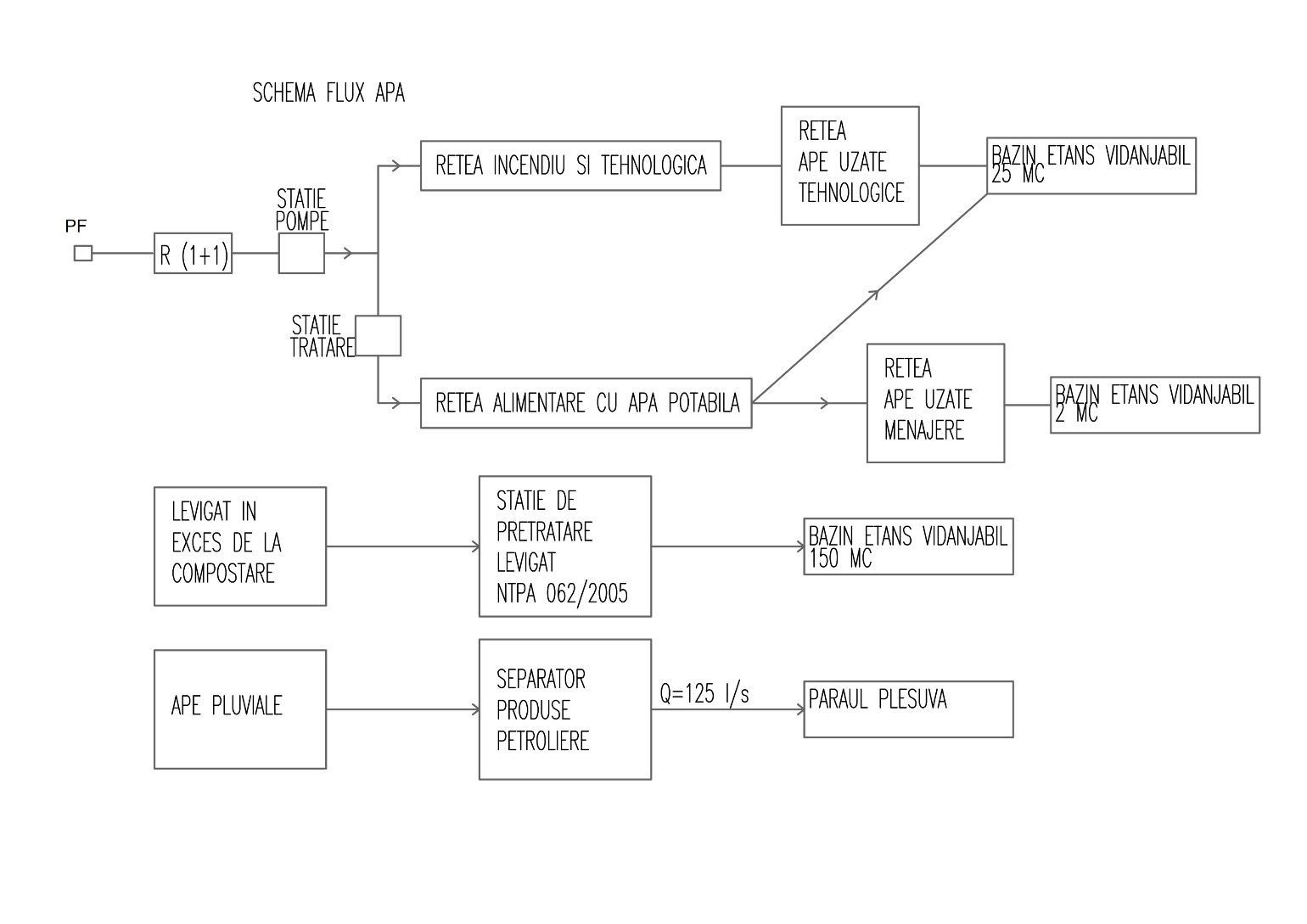 3.4.2.Compararea cu limitele existente Nu este cazul- consumul de apanecesar proceselor desfasurate in amplasament se incadreaza in limitele autorizate prevazute in Autorizatia de gospodarire a apelor.3.4.3.Cerintele BAT pentru utilizarea apeiUtilizati tabelul urmator pentru a raspunde altor cerinte caracteristice BAT, care nu au fost analizate.Nu este cazul. Volumul de apa utilizat se incadreaza in limitele autorizate conform legislatiei in vigoare.3.4.3.1.Sistemele de canalizareSistemele de canalizare trebuie proiectate astfel incat sa se evite poluarea apei meteorica. Acolo unde este posibil aceasta trebuie retinuta pentru utilizare. Ceea ce nu poate fi utilizat, trebuie evacuat separat. Care este practica pe amplasament?Evacuarea apelor uzate se realizeaza in sistem separativ astfel:3.4.3.2.Recircularea apei3.4.3.3.Alte tehnici de minimizareNu este cazul3.4.3.4.Apa utilizata la spalareAcolo unde apa este folosita pentru curatire si spalare, cantitatea utilizata trebuie minimizata prin:- aspirare, frecare sau stergere mai degraba decat prin spalare cu furtunul;- evaluarea scopului reutilizarii apei de spalare:- controale stricte ale tuturor furtunelor si echipamentelor de spalare.Exista alte tehnici adecvate pentru instalatie?Sectiunea 4. Principalele Activitati4.1.Inventarul proceselor4.2. Diagrama activitatilor şi proceselor desfasurate in Statia de Sortare si TMB  MalovatSCHEMATRATARE DESEURI RECEPTIE DESEURI4.3. Inventarul iesirilor (produselor)4.4.Inventarul iesirilor (deseurilor)LISTA  DESEURILOR  REZULTATE  DIN  SORTARE: 15 01 01 ambalaje de  hartie si carton15 01 02 ambalaje de materiale plastice15 01 03 ambalaje de lemn15 01 04 ambalaje metalice15 01 06 ambalaje amestecate15 01 07 ambalaje de sticla15 01 09 ambalaje din materiale textile19 12 01 hartie si carton19 12 02 metale feroase19 12 03 metale neferoase19 12 04 materiale plastice si de cauciuc19 12 10 deseuri combustibile19 12 12 alte deseuri (inclusiv amestecuri de materiale) .LISTA DESEURILOR REZULTATE DUPA BIOSTABILIZARE:19 05 01 fractie necompostata din deseuri municipale si asimilabile 19 05 02 fractie necompostata din deseuri vegetale 19 05 03 compost de calitate inferioara4.5.	Diagramele elementelor principale ale instalatieiEvaluarea conformarii cu cerintele BAT4.6.Sistemul de exploatareTinand cont de informatiile de exploatare relevante din punct de vedere al mediului date in diagramele de mai sus, in sectiunile referitoare la reducere si in diagramele conductelor si instrumentelor, furnizati orice alte descrieri sau diagrame necesare pentru a explica modul in care sistemul de exploatare include informatiile de monitorizare a mediului.4.6.1.Conditii anormaleProtectia in timpul conditiilor anormale de functionare, cum ar fi: pornirile, opririle si intreruperile momentanePentru activitatile derulate sunt elaborate instructiuni de lucru specifice pentru conditii anormale prin care sunt prevazute operatiunile si modul de desfasurare a acestora astfel incat sa se asigure protectia oamenilor, a mediului si a echipamentelor. (Plan de prevenire si combatere a poluarilor accidentale).\\4.7.Studii pe termen mai lung considerate a fi necesareIdentificati omisiunile in informatiile de mai jos, pentru care operatorul/titularul activitatii crede ca este nevoie de studii pe termen mai lung pentru a le furniza. Includeti-le si in Sectiunea 15.4.8.Cerinte caracteristice BATDescrieti pozitia actuala sau propusa cu privire la urmatoarele cerinte caracteristice BAT, demonstrand ca propunerile sunt BAT fie prin confirmarea conformarii, fie prin justificarea abaterilor sau a utilizarii masurilor alternative;Urmatoarele tehnici trebuie aplicate, acolo unde este cazul, tuturor instalatiilor. In paragrafele specifice procesului, prezentate mai jos, sunt identificate cerinte suplimentare sau sunt accentuate cerinte specifice.Asigurarea functionarii corespunzatoare prin:4.8.1.Implementarea unui sistem eficient de management al mediului;4.8.2.Minimizarea impactului produs de accidente si de avarii printr-un plan de prevenire si management al situatiilor de urgenta:Da, ne conformam – Manualul de management calitate, mediu, sanatate si securitate in munca – Pregatirea pentru situatii de urgenta si capacitate raspuns.- Planul de prevenire si stingerea incendiilor care prevede masuri corespunzatoare fiecareia dintre situatiile de urgenta, responsabilii de punerea in practica a acestor masuri sunt instruiti si se fac simulari si exercitii periodice.4.8.3.Cerinte relevante suplimentare pentru activitatile specifice sunt identificate mai jos:Sectiunea 5 - Emisii si reducerea poluarii5.1.Reducerea emisiilor din surse punctiforme in aer5.1.1.Emisii si reducerea poluariiNu exista surse semnificative de emisii in aer. Aerul din sectia de TMB este preluat si epurat in Biofiltru, iar memebranele care acopera celulele de compostare opresc transmiterea mirosurilor.5.1.2.Protectia muncii si sanatatea publicaEste necesara monitorizarea profesionala/ocupationala (cu Tuburi Drager)?sau monitorizarea ambientala (cu tehnici automate/continue sau neautomate sau periodice)?Descrieti gradul de protectie al echipamentelor care trebuie purtate in diferite zone ale amplasamentului.5.1.3.Echipamente de depoluareEvacuarea controlata a aerului rezultat din sectia TMB prin biofiltru si a aerului din celule de compost prin membrane semipermeabile5.1.4.Studii de referinta5.1.5.COVNu exista emisii de COV,  pe amplasamentul statiei de sortare si TMB.5.1.6.Studii privind efectul (impactul) emisiilor de COV5.1.7.Eliminarea penei de aburPrezentati emisiile vizibile si fie justificati ca fiecare emisie este in conformitate cu cerintele BAT sau explicati masurile de conformare pe care intentionati sa le aplicati pentru a reduce pana  vizibila.5.2.Minimizarea emisiilor fugitive in aerOferiti informatii privind emisiile fugitive dupa cum urmeaza:Emisiile fugitive sunt in cantitati nesemnificative.Informatiile privind emisiile fugitive in aer sunt prezentate in tabelul urmator. 5.2.1. Studii5.2.2. Pulberi si fum- Retinerea pulberilor de la operatiile de lustruire. Posibilitatea de recirculare a pulberilor trebuie analizata;- Acoperirea rezervoarelor si vagonetilor;- Evitarea depozitarii exterioare sau neacoperite;- Acolo unde depozitarea exterioara este inevitabila, utilizati stropirea cu apa, materiale de fixare, tehnici de management al depozitarii, paravanturi etc.;- Curatarea rotilor autovehicolelor si curatarea drumurilor (evita transferul poluarii in apa si imprastierea de catre vant);- Benzi transportoare inchise, transport pneumatic (notati necesitatile energetice mai mari), minimizarea pierderilor;- Curatenie sistematica;- Captarea adecvata a gazelor rezultate din proces.5.2.3. COVOferiti informatii privind transferul COV dupa cum urmeaza5.2.4. Sisteme de ventilare5.3. Reducerea emisiilor din surse punctiforme in apa de suparafata si canalizare5.3.1. Sursele de emisie5.3.2. MinimizareJustificati cazurile in care consumul apei nu esteminimizat sau apa uzata nu este reutilizata sau recirculata5.3.3. Separarea apei meteoriceConfirmati ca apele meteorice sunt colectate separat de apele uzate industriale si identificati orice zona in care exista un risc de contaminare a apelor de suprafata5.3.4. JustificareAcolo unde efluentul este evacuat neepurat prezentati o justificare pentru faptul ca efluentul nu este epurat la un nivel la care acesta poate fi reutilizat (de ex. prin ultrafiltrare acolo unde este adecvat);5.3.4.1. Studii5.3.5. Compozitia efluentuluiIdentificati principalii compusi chimici ai efluentului epurat (inclusiv sub forma de CCO) si ce se intampla cu ei in mediu.Emisiile de efluent din bazinele de levigat si apele uzate tehnologice5.3.6. Studii5.3.7. ToxicitatePrezentati lista poluantilor cu risc de toxicitate din efluentul epurat - Prezentati pe scurt rezultatele oricarei evaluari de toxicitate sau propunerea de evaluare/diminuare a toxicitatii efluentului.Acolo unde exista studii care au identificat substante periculoase sau niveluri de toxicitate reziduala, rezumati orice informatii disponibile referitoare la cauzele toxicitatii si orice tehnici propuse pentru reducerea impactului potential;5.3.8. Reducerea CBOIn ceea ce priveste CBO, trebuie luata in considerare natura receptorului. Acolo unde evacuarea se realizeaza direct in ape de suprafata care sunt cele mai rentabile masuri din punct de vedere al costului care pot fi luate pentru reducerea CBO.Daca nu va propuneti sa aplicati aceste masuri, justificati.5.3.9. Eficienta statiei de epurare orasenestiDaca apele uzate sunt epurate in afara amplasamentului, intr-o statie de epurare a apelor uzate orasenesti, demonstrati ca: epurarea realizata in aceasta statie este la fel de eficienta ca si cea care ar fi fost realizata daca apele uzate ar fi fost epurate pe amplasament, bazata pe reducerea incarcarii (si nu concentratiei) fiecarui poluant in apa epurata evacuata.Levigatul pretatat pe amplasament ( prin procedee de osmoza inversa ) cat si apele uzate menajere sunt transportate la statia de epurare a mun. Dr Tr Severin, care detine AUTORIZATIA DE MEDIUNr.56 din 27.05.2011 Revizuita la data de 12.07.2017 ( epurare cu treapta mecanica )5.3.10. By-pass-area si protectia statiei de epurare a apelor uzate orasenestiDemonstrati ca probabilitatea ocolirii statiei de epurare a apelor uzate (in situatii de viituri provocate de furtuna sau alte situatii de urgenta) sau a statiilor intermediare de pompare din reteaua de canalizare este acceptabil de redusa (poate ca ar trebui sa discutati acest aspect cu operatorul sistemului de canalizare). 	Nu este cazul.5.3.10.1. Rezervoare tamponDemonstrati ca este asigurata o capacitate de stocare tampon sau aratati modul in care sunt rezolvate incarcarile maxime fara a supraincarca capacitatea statiei de epurare.5.3.11. Epurarea pe amplasamentDaca efluentul este epurat pe amplasament, justificati alegerea si performanta statiilor de epurare pe trepte, primara, secundara si tertiara (acolo unde este cazul). Completati tabelul de mai jos:Asigurarea calitatii apelor uzate rezultate din incinta TMB Malovat ( a levigatului ) se realizeaza cu ajutorul instalatiei de pretatare prin osmoza inversa. Se asigura astfel parametrii calitativi corespunzatori cerintelor impusi de Autorizatia de gospodarire a apelor 5.4.Pierderi si scurgeri in apa de suprafata, canalizare si apa subterana     Nu este cazul - cea mai mare parte a incintei  este formata din platforme betonate si cai de acces betonate, in stare buna, fara urme de poluare.5.4.1. Oferiti informatii despre pierderi si scurgeri dupa cum urmeazaNu este cazul5.4.2. Structuri subterane:5.4.3. Acoperiri izolante5.4.4. Zone de poluare potentialaPentru fiecare zona in care exista posibilitatea ca activitatile sa polueze apa subterana, confirmati ca structurile instalatiei (drenuri, conducte, canale, rezervoare, batale) sunt impermeabilizate si ca straturile izolatoare corespund fiecareia dintrecerintele din tabelul de mai jos.Acolo unde nu se conformeaza, indicati data pana la care se vor conforma.Introduceti referintele corespunzatoare instalatiei dumneavoastra si extindeti tabelul daca este necesar.Zone potentiale de poluare5.4.5. Cuve de retentiePentru fiecare rezervor care contine lichide ale caror pierderi prin scurgere pot fi periculoase pentru mediu, confirmati faptul ca exista cuve de retentie si ca acestea respecta fiecare dintre cerintele prezentate in tabelul de mai jos. Daca nu se conformeaza, indicati data pana la care se va conforma. Introduceti datele corespunzatoare instalatiei analizate si repetati tabelul daca este necesar.Nu este cazul. Nu se face stocarea combustibililor pe amplasament5.4.6. Alte riscuri asupra soluluiAlte elemente care ar putea conduce la emisii necontrolate in apa sau sol5.5.Emisii in ape subteraneNu este cazul-5.5.1.. Exista emisii directe sau indirecte de substante din Anexele 5 si 6 ale Legii 310/2004, rezultate dininstalatie, in apa subterana?5.5.2. Masuri de control intern si de service al conductelor de alimentare cu apa si de canalizare, precum si al conductelor, recipientilor si rezervoarelor prin care tranziteaza, respectiv sunt depozitate substantele periculoase. Este necesar sa specificati:           In cadrul amplasamentului se vor intreprinde periodic masuri de control intern asupra conductelor,  recipientilor si rezervoarelor existente pe amplasament.5.6.Miros5.6.1. Separarea instalatiilor care nu genereaza mirosActivitatile care nu utilizeaza sau nu genereaza substante urat mirositoare trebuie mentionate aici. Trebuie furnizate suficiente explicatii in sprijinul acestei optiuni pentru a permite Operatorului/titularului activitatii sa nu mai dea informatii suplimentare. In cazul in care sunt utilizate sau generate substante urat mirositoare, dar acestea sunt izolate si controlate, nu trebuie completat acest tabel, ci trebuie in schimb descrise in Tabelul 5.6.3.5.6.2. ReceptoriNu este cazul. Mirosurile sunt din categoria celor care se simt numai in interiorul statieiiar receptorii se afla la mare distanta, zona rezidentiala fiind la min. 250 m de limitele amplasamentului. .Pentru reducerea mirosurilor s-au plantat copaci pentru realizarea perdelei vegetale de protectie.5.6.3. Surse/emisii nesemnificativeFaceti o prezentare generala succinta a surselor cu impact nesemnificativ5.6.3.1. Surse de mirosuriMirosurile sunt din categoria celor care se simt numai in interiorul statiei.Surse, categorii, masuri de control si prevenire a mirosurilor:5.6.4. Declaratie privind managementul mirosurilorTehnicile de reducere a emisiilor de poluanti in mediu sunt conforme BAT.Surse potentiale de mirosuri si masuri pentru diminuarea acestora sunt:Bazin  colector– aerarea zonei de stocare a levigatului.si acoperirea bazinului;Zona de operare receptie deseuri in cadrul Instalatiilor de tratare a deseurilor(Statia de tratare mecano-biologica (TMB) - biofiltruInstalatii de tratare a deseurilor(Statia de tratare mecano-biologica (TMB), Statia de tratare mecanica si sortare (SS) ) – hala inchisa . Celule de compostare - acoperire cu o membrana speciala de acoperire care impiedica raspandirea excesiva a mirosurilor si patrunderea apei din precipitatii. 5.7.Tehnologii alternative de reducere a poluarii studiate pe parcursul analizei/evaluarii BATDescrieti succinct gama tehnologiilor alternative studiate pentru reducerea emisiilor de poluanti in aer, apa si sol si pentru reducerea zgomotului. Prezentati concluziile acestor studii pentru a sprijini selectarea BAT.SECTIUNEA 6: MINIMIZAREA  SI  RECUPERAREA  DESEURILOR6.1.Surse de deseuriDeseurile provin din activitatea personalului de pe amplasament si de la utilajele de pe amplasament. Gestionarea deseurilor rezultate dinactivitatile desfasurate in cadrul  amplasamentului  este realizata  conform prevederilor legale specifice in vigoare.Deseurile generate sunt incantitati reduse.Minimizarea deseurilor proprii – Nu este cazulDeseuri nepericuloaseDeseuri periculoase6.2.Evidenta deseurilor6.3.Zone de depozitare6.4.Cerinte speciale de depozitare(de ex. pentru deseuri inflamabile, deseuri sensibile la caldura sau la lumina, separarea deseurilor incompatibile, deseuri care se pot dizolva sau pot reactiona cu apa (care trebuie depozitate in spatii acoperite). In acest sector, raspundeti la urmatoarele puncte, mai ales unde este cazul.Nu este cazul6.5.Recipienti de depozitare (acolo unde sunt folositi)Recipienti pentru depozitare sunt:- butoaiele metalice pentru colectare a uleiurilor uzate. Acestea sunt etanse si prevazute cu capac.- cuve metalice pentru compost.Identificati orice masura de prevenire aemisiilor (de ex. lichide, pulberi, COV si mirosuri) rezultate de la depozitarea sau manevrarea deseurilor care nu au fost deja acoperite in raspunsul dumneavoastra la Sectiunile 1.1 si 5.5).6.6.Recuperarea sau eliminarea deseurilor6.7.Deseuri de ambalajeAmbalajele provenite din activitatea de pe amplasament sunt colectate selectiv pe categorii si predate firmelor autorizate contractate in acest sens in vederea valorificarii.Ambalajele provenite de la beneficiari sunt sortate si predate selectiv pe categorii  agentilor autorizati si contractati in acest sensin vederea valorificarii.SECTIUNEA 7: Energie7.1.Cerinte energetice de baza7.1.1.Consumul de energieConsumul anual de energie al activitatilor este prezentat in tabelul urmator, in functie de sursa de energie.* specificati sursa si factorul de conversie de la energia furnizata la cea primara(Observati ca autorizatia va solicita ca informatiile referitoare la consumul de energie sa fie furnizate anual)Informatiile suplimentare privind consumul de energie (de ex. balante energetice, diagrame"Sankey") care arata modul in care este consumata energia in activitatile din autorizatie sunt descrise in continuare:Nu este cazul- proceseledesfasurate sunt de capacitate mica- consumurile specifice energetice nu sunt relevante.7.1.2.Energie specificaNu este cazul- procesele desfasurate necesita consum energetic mic- consumurile specifice energetice nu sunt relevante.7.1.3.IntretinereMasurile fundamentale pentru functionarea si intretinerea eficienta din punct de vedere energetic sunt descrise in tabelul de mai jos.Completati tabelul prin:1) Confirmarea faptului ca aveti implementat unsistem documentat si faceti referire la aceadocumentatie, astfel incat el sa poata fi inspectat pe amplasament de catre GNM/alte autoritati competente responsabile conform legislatiei in vigoare; sau2) Declararea intentiei de a implementa un astfel de sistem documentat si indicarea termenului pana la care veti aplica un asemenea program, termen care trebuie sa fie acoperit de perioada prevazuta in Planul de masuri obligatorii; sau3) Expunerea motivului pentru care masura nu este relevanta/aplicabila pentru activitatile desfasurate.7.2.Masuri tehniceMasurile tehnice fundamentale pentru eficienta energetica sunt descrise in tabelul de mai josCompletati tabelul prin:1) Confirmarea faptului ca va conformati cu fiecare cerinta, sau2) Declararea intentiei de conformare si indicarea termenului pana la care o veti face in cadrul Planul de masuri obligatorii a activitatii analizate; sau3) Expunerea motivului pentru care masura nu este relevanta/aplicabila pentru activitatile desfasurate.7.2.1.Masuri de service al cladirilorMasuri fundamentale pentru eficienta energetica a service-ului cladirilor sunt descrise in tabelul de mai jos:Completati tabelul prin:1) Confirmarea faptului ca va conformati cu fiecare cerinta, sau2) Declararea intentiei de conformare si indicarea datei pana la care o veti face in cadrul programului dumneavoastra de modernizare; sau3) Expunerea motivului pentru care masura nu este relevanta pentru activitatile desfasurate.7.3.Eficienta energeticaAlimentarea cu energie electrica: Alimentarea cu energie electrică a staţiei de sortare şi staţiei TMB se face din reţeaua de medie tensiune a operatorului de zonă prin intermediul unui transformator de 630 kVA, 20/0.4 kV7.3.1.Cerinte suplimentare pentru eficienta energeticaNu exista centrala termica pe amplasament Informatii despre tehnicile de recuperare a energiei sunt date in tabelul de mai jos.Completati tabelul prin:1) Confirmarea faptului ca masura este implementata, sau2) Declararea intentiei de a implementa masura si indicarea termenului de aplicare a acesteia; sau3) Expunerea motivului pentru care masura nu este relevanta/aplicabila pentru activitatile desfasurate7.4.Alternative de furnizare a energieiInformatii despre tehnicile de furnizare eficienta a energiei sunt date in tabelul de mai jos.Completati tabelul astfel:1.Confirmati faptul ca masura este implementata, sau2.Declaratiintentia de a implementa masura si indicati termenul de punere in practica; sau3.Expuneti motivul pentru care masura nu este relevanta/aplicabila pentru activitatile desfasurateSECTIUNEA 8: Accidentele si Consecintele lor 8.1.Controlul activitatilor care prezinta pericole de accidente majore in care sunt implicate substante periculoase - SEVESO8.2.Plan de management al accidentelorUtilizand recomandarile prevazute de BAT ca lista de verificare, completati acest tabel pentru orice eveniment care poate avea consecinte semnificative asupra mediului sau atasati planurile de urgenta (interna si externa) existente care saprezinte metodele prin care impactul accidentelor si avariilor sa fie minimizat. In plus, demonstrati implementarea unui sistem eficient de management de mediu.Care dintre cele de mai sus considerati ca provoaca cele mai critice riscuri pentru mediu? Scurgerea sau deversarea levigatului dinbazinul levigat 8.3.TehniciExplicati pe scurt modul in care sunt folosite urmatoarele tehnici, acolo unde este relevant.Sectiunea 9-Zgomot si vibratii9.1.Receptori  Receptorii sunt:-  externi (localitatile invecinate), depozitul fiind amplasat la dist. min.de 0,25 km fata de ultima locuinta din Malovat  si 500 m fata de zona de maturare a compostului;- interni(personalul din pavilionul administrativ) care se afla la o distanta considerabila de sursele de zgomot.Intrucat distantele fata de locuintele invecinate si amplasamentul Statiei au fost aprobate printr-un Studiu de Impact asupra Sanatatii Populatiei, luandu-se in studiu atat mirosurile cat si zgomotul, putem considera ca impactul zgomotului ambiental asupra populatiei invecinate este nesemnificativ.9.2.Surse de zgomot(Informatii referitoare la sursele si emisiile individuale)9.3.Studii privind masurarea zgomotului in mediuFurnizati detalii privind orice studii care au fost facute.Nu s-a efectuat pana in prezent monitorizarea zgomotului, intrucat nu a existat activitate pe amplasament .9.4.Intretinere9.5.LimiteDin tabelul 9.1 rezumati impactul zgomotului referindu-va la limite recunoscuteSectiunea 10: MONITORIZARE 10.1.Monitorizarea si raportarea emisiilor in aerMonitorizarea mediului nu s-a  realizat. Se va face conform cerintelor din Autorizatia Integrata de Mediu.Descrieti orice programe/masuri diferite pentru perioadele de pornire si oprire.10.2.Monitorizarea emisiilor in apaMonitorizarea mediului se va  realiza cf cerintelor din Autorizatia Integrata de Mediu 10.2.1.Monitorizarea si raportarea emisiilor in apaApa uzata 10.3.Monitorizarea si raportarea emisiilor in apa subteranaMonitorizarea apei subteraneNu este cazul10.4.Monitorizarea şi raportarea emisiilor în reteaua de canalizareNU ESTE CAZUL - Apele uzate menajere vor respecta valorile impuse prin NTPA 002 /2005 pentru descarcare in statii de epurare orasenesti10.5.Monitorizareasi raportarea deseurilor10.6.Monitorizarea mediului10.6.1.Contributia la poluarea mediului ambiant.Este ceruta monitorizarea de mediu in afara amplasamentului instalatiei?Da. Monitorizarea mirosurilor cel putin intr-un singur punct, in dreptul locuintei celei mai apropiate la 6 luni de la inceperea activitatii la TMB.10.6.2.Monitorizarea impactuluiDescrieti orice monitorizare a mediului realizata sau propusa in scopul evaluarii efectelor emisiilor10.7.Monitorizarea variabilelor de procesDescrieti monitorizarea variabilelor de proces10.8.Monitorizarea pe perioadele de functionare anormalaDescrieti orice masuri speciale propuse pe perioada de punere in functiune, oprire sau alte conditii anormale.Includeti orice monitorizare speciala a emisiilor in aer, apa sau a variabilelor de proces ceruta pentru a minimiza riscul asupra mediului.Nu este cazul. Nu sunt necesare masuri suplimentare de monitorizare a factorilor de mediu.SECTIUNEA 11. DEZAFECTARE11.1.Masuri de prevenire a poluarii luate inca din faza de proiectare Utilizarea rezervoarelor si conductelor subterane este evitata atunci cand este posibil (doar daca nu sunt protejate de o izolatie secundara sau printr-un program adecvat de monitorizare);este prevazuta drenarea si curatarea rezervoarelor si conductelor inainte de demontare;- lagunele si depozitele de deseuri sunt concepute avand in vedere eventuala lor golire siinchidere;izolatia este conceputa astfel incat sa fie impermeabila, usor de demontat si fara sa producapraf si pericol;materialelefolosite sunt reciclabile (luand in considerare obiectivele operationale sau alteobiective de mediu).11.2.Planul de inchidere a instalatieiDocumentatia pentru solicitarea autorizatiei integrate a instalatiilor noi si a celor existente trebuie sa contina un Plan de inchidere a instalatiei.Inchiderea incepe o data cu incetarea exploatarii Statiei de sortare si TMB Malovat 11.3.Structuri subteranePentru fiecare structura subterana identificat in planul de mai sus se prezinta pe scurt detalii privind modul in care poate fi golita si curatata/decontaminata si orice alte actiuni care ar putea fi necesare pentru scoaterea lor din functiune in conditii de siguranta atunci cand va fi nevoie. Identificati orice aspecte nerezolvate11.4.Structuri suprateranePentru fiecare structura supraterana identificati materialele periculoase (de ex. izolatiile de azbest) pentru care ar putea fi necesara o atentie sporita la demontare si/sau eliminare. Orice alte pericole pe care demontarea structurii le poate genera. Identificarea problemelor potentiale este mai importanta decat solutiile, cu exceptia cazului in care dezafectarea este iminenta.11.5.Lagune (iazuri de decantare, iazuri biologice) - NU ESTE CAZUL11.6.Depozite de deseuri – NU ESTE CAZUL11.7.Zone din care se preleveaza probePe baza informatiilor cuprinse in Raportul de Amplasament si a operatiilor propuse pentru prevenirea si controlul integrat al poluarii, identificati zonele care ar putea fi considerate in aceasta etapa ca fiind cele mai importante pentru realizarea analizelor de sol si de apa subterana la momentul dezafectarii. Scopul acestor analize este de a stabili gradul de poluare cauzat de activitatile desfasurate si necesitatea de remediere pentru aducerea amplasamentului intr-o stare satisfacatoare, care a fost definita in raportul initial de amplasament.Identificati oricare alte probleme pertinente care trebuie rezolvate in eventualitatea dezafectarii.12.ASPECTE LEGATE DE AMPLASAMENTUL PE CARE SE AFLA INSTALATIASECTIUNEA 13: LIMITELE DE EMISIEInventarul emisiilor si compararea cu valorile limita de emisie stabilite/admise13.1.Emisii in aer asociate cu utilizarea BAT-urilor(stergeti sectiunile in care nu se aplica)13.1.2. Emisii de dioxid de carbon de la utilizarea energieiNu este cazul – nu exista centrala termica* specificati mai jos sursa si factorul pentru Emisiile de CO213.3.Emisii in reteaua de canalizare oraseneasca sau cursuri de apa de suprafata (dupa preepurarea proprie)Apele uzate de pe amplasament sunt vidanjate si sunt epurate in statia de epurare oraseneascaSe vor respecta indicatorii de calitate ai apelor uzate cf. NTPA 002-2005 14.Impact14.1.Evaluarea impactului emisiilor asupra mediului	Functionarea obiectivului se realizeaza cu respectarea cu strictete a legislatiei in vigoare din punct de vedere al protectiei mediului si sanatatii populatiei.Obiectivul este realizat in conformitate cu legislatia de mediu in vigoare, cu intocmirea Studiilor de Impact asupra Mediului si a celor de Impact asupra sanatatii populatiei, acest lucru diminuand la maxim impactul asupra mediului social, economic si asupra calitatii vietii.Activitatile derulate in cadrul amplasamentului au un impact minor asupra mediului in amplasament si in imediata vecinatate.14.2.Localizarea receptorilor, a surselor de emisii si a punctelor de monitorizareTrebuie anexate hărţi şi planuri ale amplasamentului la scara corespunzătoare pentru aindica în mod vizibil localizările receptorilor, sursele şi punctele de monitorizare în care aufost făcute măsurători pentru substanţele evacuate sau pentru impactul substanţelor evacuate din instalaţii. Extinderea zonei considerate poate fi la nivel local, naţional sau internaţional, în funcţie de mărimea şi natura instalaţiei şi de natura evacuărilor.	In special, urmatorii receptori importanti si sensibili trebuie luati in considerare ca parte a evaluarii:- Habitate care intra sub incidenta Directivei Habitate, transpusa in legislatia nationala prin Legea 462/2001, aflate la o distanta de pana la 20 km de instalatie sau pana la 20 km de amplasamentul unei centrale electrice cu o putere mai mare 50 MWth-Nu este cazul.- Arii naturale protejate aflate la o distanta de pana la 20 km de instalatie-Nu este cazul- Arii naturale protejate care pot fi afectate de instalatie-Nu este cazul- Comunitati (de ex. scoli, spitale sau proprietati invecinate) -Nu este cazul- Zone de patrimoniu cultural-Nu este cazul- Soluri sensibile-Nu este cazul- Cursuri de apa sensibile (inclusiv ape subterane) -Nu este cazul. In paraul Plesuva se evacueaza doar apele meteorice, considerate conventional curate- Zone sensibile din atmosfera (de ex. reducerea stratului de ozon din stratosfera, calitatea aerului in zona in care SCM este amenintat) -Nu este cazulInformatiile despre identificarea receptorilor importanti si sensibili trebuie rezumate in tabelul de mai jos (extindeti tabelul daca este nevoie)        Amplasamentul statiei de sortare si TMB nu este situat in vecinatatea unor arii sau zone protejate.        Realizarea perdelei vegetale in jurul zonei are un impact pozitiv asupra mediului inconjurator.         De asemenea, avand in vedere masurile luate in scopul evitarii patrunderii poluantilor in apele subterane sau de suprafata si de mentinere in parametrii calitatii acestora, nu se estimeaza nici o  influenta asupra ecosistemelor acvatice.14.2.1. Identificarea receptorilor importanti si sensibili14.3.Identificarea efectelor evacuarilor dininstalatie asupra mediuluiOperatorii/Titularii de activitate trebuie sa faca dovada ca o evaluare satisfacatoare a efectelor potentiale ale evacuarilor din activitatile autorizate a fost realizata si impactul este acceptabil. Acest lucru poate fi facut prin utilizarea metodologiei de evaluare a BAT si a altor informatii suplimentare pentru a prezenta efectele asupra mediului exercitate de emisiile rezultate din activitati. Rezultatul evaluarii trebuie inclus in solicitare si rezumat in tabelul 14.3.1 de mai jos.Nu este cazul; activitatea este noua – prin urmare nu a fost necesara evaluarea impactului activitatii14.3.1. Rezumatul evaluarii impactului evacuarilor (extindeti tabelul daca este nevoie)* SCM se refera la orice Standard de Calitate a Mediului aplicabil.14.4.Managementul deseurilorReferitor la activitatile care implica eliminarea sau valorificarea deseurilor, luati in considerare obiectivele relevante in tabelul urmator si identificati orice masuri suplimentare care trebuie luate in afara de cele pe care v-ati angajat deja sa le realizati, in scopul aplicarii BAT- urilor, in aceasta Solicitare de obtinere a autorizatiei integrate de mediu.Referitor la obiectivul relevantb)implementare, cat mai concret cu putinta, a unui plan facut conform prevederilor din Planul Local de Actiune pentru protectia mediului completati tabelul urmator:Nu este cazul.14.5. Habitate specialeNu este cazul.15.PROGRAMUL PENTRU CONFORMARE SI PROGRAMUL DE MODERNIZAREVa rugam sa rezumati mai jos toate datele pe care le-ati propus in sectiunile anterioare ale solicitarii. Masurile incluse in Planul de actiuni si Programul de modernizare trebuie grupate pe sectiuni pentru fiecare factor de mediu afectat, masuri de reducere a poluarii, masuri de remediere a poluarii istorice, pe baza obiectivului principal al masurii respective.Nu este cazul.Programul pentru conformare trebuie să includă obligatoriu şi prevederile Programului de etapizare, anexă la Autorizaţia de Gospodărirea Apelor. Intocmit,Cornel MeilescuActivitatile si procesele desfasurate in Statia de sortare deseuri reciclabile si tratare mecano-biologica deseuri biodegradabile Malovat, sunt:1.  ACTIVITATI   PRINCIPALE:  Activitatea de tratare deseuri colectate selectiv,care este desfasurata prin:Statia de tratare mecanica si sortare a deseurilor reciclabile uscate (SS) Statia de tratare mecano - biologica a deseurilor reziduale umede (TMB).2.ACTIVITATI AUXILIARE:Alimentarea cu apa;Alimentarea cu energie electrica;Colectarea apelor uzate;Pretatare levigat;Activitatile si procesele principale desfasurate in cadrul SS si TMB Malovat sunt urmatoarele:Flux tehnologic:primirea si receptia deseurilor;cantarire pe platforma electronica de cantarire a autovehiculelor incarcate cu deseuri; tratarea deseurilor receptionate in instalatiile de tratare deseuri (SS si TMB/ cantarirea la iesire a autovehiculului de transport fara incarcatura;valorificarea prin firme autorizate a deseurilor rezultate din instalatiile de tratare deseuri (SS, TMB): reciclare, valorificare ulterioara prin firme autorizate pentru incinerarea cu recuperare de energie termica/electrica, coincinerare  sau  alte forme de recuperare energieobtinerea compostului in cele 12 celule de compostareeliminarea refuzului rezultat din instalatiile de tratare deseuri (SS, TMB);1.  ACTIVITATI   PRINCIPALE:1.1.Activitatea de tratare  deseuri care este desfasurata prin:Statia de tratare mecanica si sortare a deseurilor reciclabile uscate (SS)Statia de tratare mecanica si sortare a fractiei uscate din deseurilor deseurile municipale are o capacitate de 33 182 t/an, operabilă 312 zile pe an într-o tură de 6 ore, astfel 106 t/zi sau aproximativ 8,86 t/h.si realizeaza sortarea deseurilor nepericuloase, avand ca scop recuperarea materialelor valorificabile si diminuarea cantitatii finale de deseuri depozitate, iar materialele reciclabile rezultate sunt livrate catre  procesatori  autorizati. Statia de tratare mecano - biologica a deseurilor reziduale umede(TMB)Statia de tratare mecano - biologica s-a dimensionat pentru o capacitate estimata la 54 843  tone de deseuri anual. Tratarea deseurilor reziduale-umede receptionate in cadrul TMB Malovat se bazeaza pe descompunerea aeroba a substantelor organice, in urma procesului de tratare obtinandu-se deseu biostabilizat care va fi ulterior valorificat ca material compostat sau se va folosi ca material inert de acoperire pe suprafata  de  lucru a depozitului  de  zgura. 2.ACTIVITATI AUXILIARE:Alimentarea cu apa;Alimentarea cu energie electrica;Asigurarea agentului termic;Colectarea apelor uzate;Epurare ape uzate tehnologice;Captarea si arderea biogazului rezultat din depozit.Alimentarea cu apa.Alimentarea cu apa a obiectivului se realizeaza  din sursa subterana prin intermediul unui put forat cu adancimea de 125 m. In vederea potabilizarii apei din putul forat s-a realizat o statie de tratare a apei – clorinare – rezervoare apa potabila 2x2mc si pompe consumator. Alimentarea cu energie electrica: Alimentarea cu energie electrică a staţiei de sortare şi staţiei TMB se face din reţeaua de medie tensiune a operatorului de zonă prin intermediul unui transformator de 630 kVA, 20/0.4 kV.Asigurarea agentului termic. Spatiul administrativ este incalzit cu ajutorul caloriferelor electrice iar apa calda menajera se obtine cu ajutorul unui boiler electricColectarea apelor uzate menajere- Colectarea si evacuarea apelor uzate menajere si tehnologice se face prin intermediul unui sistem scurt de conducte din PVC-KG cu diamentre nominale cuprinse intre 110-200 mm, Laprox=220m si evacuarea in 2 Bazine etans vidanjabile.  Colectarea si evacuarea levigatului Sunt asigurate colectarea si evacuarea levigatului din incinta de tratare (printr-un sistem de drenaj al fiecarui compartiment), precum si tratarea levigatului inainte de vidanjare si transport spre statia de epurare a municipiului Dr.TrLevigatul si apele pluviale care cad pe suprafata activa a celulelor sunt colectate in bazinul de levigat si pre-tratate prin intermediul instalatiei cu osmoza inversa aflata pe amplasament. Apele pluviale de pe platformele betonate din incinta si cele provenite din scurgerile de pe acoperisurile cladirilor sunt colectate printr-un sistem colector de ape pluviale; acestea din urma sunt trecute printr-un separator de hidrocarburi cu filtru coalescent, decantor de nămol şi by pass, dimensionat pentru un debit de 125 l/s.si evacuate in paraul Plesuva. Apele pluviale colectate prin santurile inierbate ce inconjoara amplasamentul sunt evacuate in conducta colectoare situata dupa separatorul de produse petroliere si evacuate in paraul PlesuvaColectarea namolului din bazinul decolectare levigat.Namolul rezultat în urma pretratării levigatului este evacuat si transportat la depozitul ecologic de deseuri Sunteti certificati conform ISO 140001 sau inregistrati conform EMAS (sau ambele) - daca da indicati aici numerele de certificare/inregistrare  Da- Certificat SRAC Nr. 2442 ISO14001Furnizati o organigrama de management in documentatia dumneavoastra de solicitare a autorizatiei integrate de mediu (indicati posturi si nu nume). Faceti aici referire la documentul pe care il veti atasa. -Cerinta caracteristica a BATDa sau NuDocumentul de referinta sau data pana la care sistemele vor fi aplicate (valabile)ResponsabilitatiPrezentati ce post sau departament este responsabil pentru fiecare cerinta012341Aveti o politica de mediu recunoscuta oficial?DaDa- Certificat SRAC Departament Protectia Mediului2Aveti programe preventive de intretinere pentru instalatiile si echipamentele relevante?DaProgramul anual de intretinere/revizii/ReparatiiDirector General 3Aveti o metoda de inregistrare a necesitatilor de intretinere si revizie?DaFisa de evidenta echipamenteDirector General 4Performanta/acuratetea de monitorizare si masurareDaPrelevari de probe si analize efectuate de laboratoare autorizateResponsabilul managementului pentru calitate, mediu, siguranta si securitatea in munca5Aveti un sistem prin care identificati principalii Indicatori de performanta in domeniul mediului?DaRaportari APMResponsabilul managementului pentru calitate, mediu, siguranta si securitatea in munca6Aveti un sistem prin care stabiliti si mentineti un program de masurare si monitorizare aindicatorilor care sa permita revizuirea si imbunatatirea performantei?DaProgram de monitorizareResponsabilul managementului pentru calitate, mediu, siguranta si securitatea in munca7Aveti un plan de prevenire si combatere a poluarilor accidentale?DaPlanul de prevenire si combatere a poluarii accidentale.Responsabilul managementului pentru calitate, mediu, siguranta si securitatea in munca8Daca raspunsul de mai sus este DA listati indicatorii principali folositiDaIndicatori de calitate – ape subterane, ape uzate, emisii aer, emisii solResponsabilul managementului pentru calitate, mediu, siguranta si securitatea in munca9InstruireConfirmati ca sistemele de instruire sunt aplicate (sau vor fi aplicate si vor incepe in Intervalul de 2 luni de la emiterea autorizatiei integrate de mediu) pentru intreg personalul relevant, inclusiv contractantii si cei care achizitioneaza echipament si materiale; si care cuprinde urmatoarele elemente:- constientizarea implicatiilor reglementarii data de Autorizatia integrata de mediu pentru activitatea companiei si pentru sarcinile de lucru;- constientizarea tuturor efectelor potentiale asupra mediului rezultate din functionarea in conditii normale si conditii anormale;- constientizarea necesitatii de a raporta abaterea de la conditiile de autorizare integrata de mediu;- prevenirea emisiilor accidentale si luarea de masuri atunci cand apar emisii accidentale;- constientizarea necesitatii de implementare si mentinere a evidentelor de instruire.DaInstruire conform Procedurilor operationaleConducerea societatiiResponsabilul managementului pentru calitate, mediu, siguranta si securitatea in munca10Exista o declaratie clara a calificarilor si competentelor necesare pentru posturile cheie?DaFisele de postDirector General 11Care sunt standardele de instruire pentru acest sector industrial (daca exista) si in ce masura va conformati lor?DaInstruiri periodice ale persoanelor angajate in fluxul tehnologicDirector General Responsabilul managementului pentru calitate, mediu, siguranta si securitatea in munca12Aveti o procedura scrisa pentru rezolvare, investigare, comunicare si raportare a incidentelor de neconformare actuala sau potentiala, incluzand luarea de masuri pentru reducerea oricarui impact produs si pentru initierea si aplicarea de masuri preventive si corective?DaProceduri de sistemDirector General Responsabilul managementului pentru calitate, mediu, siguranta si securitatea in munca 13Aveti o procedura scrisa pentru evidenta, investigarea, comunicarea si raportarea sesizarilor privind protectia mediului incluzand luarea de masuri corective si de prevenire a repetarii?DaProcedura de comunicareDirector General Responsabilul managementului pentru calitate, mediu, siguranta si securitatea in munca14Aveti in mod regulat audituri independente (preferabil) pentru a verifica daca toate activitatile sunt realizate in conformitate cu cerintele de mai sus? (Denumiti organismul de auditare)DaProcedura generala de sistem audit internResponsabilul managementului pentru calitate, mediu, siguranta si securitatea in munca15Frecventa acestora este de cel putin o data pe an?DaProgram de audit internResponsabilul managementului pentru calitate, mediu, siguranta si securitatea in munca16Revizuirea si raportarea performantelor de mediuEste demonstrat in mod clar, printr-un document, faptul ca managementul de varf al companiei analizeaza performanta de mediu si asigura luarea masurilor corespunzatoare atunci cand este necesar sa se garanteze ca sunt indeplinite angajamentele asumate prin politica de mediu si ca politica ramane relevanta?Denumiti postul cel mai important care are in sarcina analiza performantei de mediuDaProgram de management de mediuDirector General Responsabilul managementului pentru calitate, mediu, siguranta si securitatea in munca 17Este demonstrat in mod clar, printr-un document, faptul ca managementul de varf al companiei analizeaza progresul programelor de imbunatatire a calitatii mediului cel putin o data pe an?DaRaportul analizei sistemului de management integrat calitate mediuDirector General Responsabilul managementului pentru calitate, mediu, siguranta si securitatea in munca18Exista o evidenta demonstrabila (de ex. proceduri scrise) ca aspectele de mediu sunt incluse in urmatoarele domenii asa cum sunt cerute de IPPC:- controlul modificarii procesului in instalatie;- proiectarea si retrospectiva instalatiile noi, tehnologiei sau altor proiecte importante;- aprobarea de capital;- alocarea de resurse;- planificarea si programarea;- includerea aspectelor de mediu in procedurile normale de functionare;- politica de achizitii;- evidente contabile pentru costurile de mediu comparativ cu procesele implicate si nu cu cheltuielile (de regie).DaDaDaDaDaDaDaDaProiectare si dezvoltareManagementul resurselorAsigurarea resurselorPlanificareIdentificarea aspectelor de mediuAprocizionareInregistrari contabile Conducerea unitatiiDirector General 19Face compania rapoarte privind performantele de mediu, bazate pe rezultatele analizelor de management (anuale sau legate de ciclul de audit), pentru:- informatii solicitate de Autoritatea de Reglementare; si- eficienta sistemului de management fata de obiectivele si scopurile companiei si imbunatatirile viitoare planificate.DaDaDaRaport analiza sistem de managementRaportari la APMRapoarte de analizaDirector General Responsabilul managementului pentru calitate, mediu, siguranta si securitatea in munca20Se fac raportari externe, preferabil prin declaratii publice privind mediul?DaCerinta caracteristica a BATUnde este pastrataCum se identificaCine este responsabilManagementul documentatiei si registrelorPentru fiecare dintre urmatoarele elemente ale sistemului dumneavoastra de management dati informatiile solicitate.PoliticiSediuArhivarea documentelor sistemului de management integratDirector General Responsabilul managementului pentru calitate, mediu, siguranta si securitatea in muncaResponsabilitatiSediuFise de postProceduriResponsabilul managementului pentru calitate, mediu, siguranta si securitatea in muncaTinteSediuProgramul de management de mediu	Responsabilul managementului pentru calitate, mediu, siguranta si securitatea in muncaEvidentele de intretinereSediuFise de intretinereConducatori departamenteProceduriSediuProceduri sistemResponsabilul managementului pentru calitate, mediu, siguranta si securitatea in muncaRegistrele de monitorizareSediuCentralizatorDirector General Responsabilul managementului pentru calitate, mediu, siguranta si securitatea in muncaRezultatele auditurilorSediuArhivarea documentelorResponsabilul managementului pentru calitate, mediu, siguranta si securitatea in muncaRezultatele  revizuirilorSediuArhivarea documentelorResponsabilul managementului pentru calitate, mediu, siguranta si securitatea in muncaEvidentele privind sesizarile si incidenteleSediuRegistru de sesizariDirector General Responsabilul managementului pentru calitate, mediu, siguranta si securitatea in muncaEvidentele privind instruirileSediuDosare personale de instruireResponsabilul managementului pentru calitate, mediu, siguranta si securitatea in muncaPrincipalele materii prime/utilizariNatura chimica/ compozitie(Fraze R)1)Inventarul complet al materialelor (calitativ si cantitativ)Ponderea% in produs% in apa de suprafata% in canalizare% in deseuri/pe sol% in aerImpactul asupra mediului acolo unde este cunoscut (de exemplu, degradabilitate, bioacumulare potentiala, toxicitate pentru specii relevante)Exista o alternativa adecvata (pentru cele cu impact potential semnificativ) si va fi aceasta utilizata (daca nu, explicati de ce)?Cum sunt stocate? (A-D)2)Poate constitui materialul un risc semnificativ de accident prin natura sa sau prin cantitatea stocata? A se vedea Sectiunea 8Deseuri Conform clasificarii din HG nr. 856/2002>10 t/ziNu este cazul- Nu este cazul- Nu este cazulPe suprafete betonateAcid sulfuricCoroziv (C) R35/503600  l/anNu este cazul- folosit in statia de pretatare levigatNu este cazulNu este cazul- folosit la pretatare levigatdepozitat in rezervor specialSubstante curatare membrane statie epurare (Cleaner Eco)-Nociv R521510  l /an+110 l/anNu este cazul- folosit la curatarea membranei de osmoza inversaNu este cazulNu este cazul- folosit la tratare ape levigatdepozitat in rezervor specialApa-V anual= 1720mcNu este cazul- cantitati miciNu este cazulNu este cazul- cantitati miciSursa suberanaCerinta caracteristica a BATRaspunsResponsabilitateIndicati persoana sau grupul de persoane responsabil pentru fiecare cerintaExista studii pe termen lung care sunt necesar a fi realizate pentru a stabili emisiile in mediu si impactul materiilor prime si materiilor utilizate? Daca da, faceti o lista a acestora si indicati in cadrul programului de modernizare data la care acestea vor fi finalizate.Nu este cazul- activitatea este noua Listati orice substitutii identificate si indicati data la care acestea vor fi finalizate in cadrul programului de modernizare.Nu este cazul –receptia finala a constructiilor realizate s-a facut in iulie 2018-Confirmati faptul ca veti mentine un inventar detaliat al materiilor prime utilizate pe amplasament?- se va tine evidenta consumului materiilor primeResponsabilul managementului pentru calitate, mediu, siguranta si securitatea in muncaConfirmati faptul ca veti mentine proceduri pentru revizuirea sistematica in concordanta cu noile progrese referitoare la materiile prime si utilizarea unora mai adecvate, cu impact mai redus asupra mediului?– se vor intocmi :Proceduri pentru primirea deseurilorProcedura de circulatie a autovehiculelor  in interiorul statieiProcedura de raportare a informatiilor care descriu performanta de mediuDirector GeneralResponsabilul managementului pentru calitate, mediu, siguranta si securitatea in muncaConfirmati faptul ca aveti proceduri de asigurare a calitatii pentru controlul materiilor prime?Aceste proceduri includ specificatii pentru evaluarea oricaror modificari referitoare la impactul asupra mediului cauzat de impuritatile continute de materiile prime si care modifica structura si nivelul emisiilor.Se vor intocmi -Proceduri pentru primirea deseurilorProcedura de raportare ainformatiilor care descriuperformanta de mediuDirector GeneralResponsabilul managementului pentru calitate, mediu, siguranta si securitatea in muncaCerinta caracteristica a BATRaspunsResponsabilitateIndicati persoana sau grupul de persoane responsabil pentru fiecare cerinta1A fost realizat un audit al minimizarii deseurilor? Indicati data si numarul de inregistrare al documentului.Nota: Referire la H.G. nr. 856/2005Nu 2Listati principalele recomandari ale auditului si data pana la care ele vor fi implementate.Anexati planul de actiune cu masurile necesare pentru corectarea neconformitatilor inregistrate in raportul de audit.-3Acolo unde un astfel de audit nu a fost realizat, identificati principalele oportunitati de minimizare a deseurilor si data pana la care ele vor fi implementate.-4Indicati data programata pentru realizarea viitorului audit.Conform sistemului integrat5Confirmati faptul ca veti realiza un audit privind minimizarea deseurilor cel putin o data la doi ani.DaDirector GeneralResponsabilul managementului pentru calitate, mediu, siguranta si securitatea in muncaSursa de alimentare cu apa(de ex. rau, ape, subterane, retea urbana)Volum de apa captat(m3/an)Utilizari pe faze ale procesului% de recircularea apei pe faze ale procesului% apa reintrodusa de la statia de epurare in proces pentru faza respectiva-se face din sursa subterana prin intermediul unui put forat H=125 mV max/ an =1720mcIn scop igienico-sanitar, tehnologic, rezerva de incendiuNu este cazul Consum mic-Cerinta caracteristica a BATRaspunsResponsabilitateIndicati persoana sau grupul de persoane responsabil pentru fiecare cerintaA fost realizat un studiu privind utilizarea eficienta a apei? Indicati data si numarul documentului respectiv.A fost intocmita documentatie pentru obtinerea Autorizatiei de Gospodarirea Apelor, ocazie cu care s-au stabilit volumele de apa necesara fluxului tehnologic -Listati principalele recomandari ale acelui studiu si data pana la care recomandarile vor fi implementate.Daca un Plan de actiune este disponibil, este mai convenabil ca acesta sa fie anexat aici.-Au fost utilizate tehnici de reducere a consumului de apa? Daca DA, descrieti succint mai jos principalele rezultate.Nu este cazul-cantitatile de apa consumate sunt mici iar apa este contorizata-Acolo unde un astfel de studiu nu a fost realizat identificati principalele oportunitati de imbunatatire a utilizarii eficiente a apei si data pana la care acestea vor fi (sau au fost) realizate.Nu este cazul-cantitatile de apa sunt mici, iar apa este contorizata-Indicati data pana la care va fi realizat urmatorul studiu.-Confirmati faptul ca veti realiza un studiu privind utilizarea apei cel putin la fel de frecvent ca si perioada de revizuire a autorizatiei integrate de mediu si ca veti prezenta metodologia utilizata si ca si rezultatele recomandarilor auditului intr-un interval de 2 luni de la incheierea acestuia.DaResponsabilul managementului pentru calitate, mediu, siguranta si securitatea in munca Evacuarea apelor uzate menajere,se realizeaza prin intermediul retelei de canalizare dinincinta administrativa executata din PEHD, si deversat in bazinul vidanjabil pentru colectare ape uzate Evacuarea levigatuluiLevigatul este colectat in bazinul de levigat si tratat prin intermediul instalatiei de tratare prin osmoza inversa tip PALL, existenta pe amplasament.Continutul bazinului de stocare a levigatului pretatat va fi vidanjat si condus la statia de epurare a municipiului Dr Tr SeverinApele reziduale provenite de la statia TMB si SS sunt captate prin sistemul de canalizare cuguri de scurgere din interiorul instalatiilor si directionate prin pompare in bazinul de levigat si de aici catre statia de pretatare levigatEvacuarea apelor pluviale. Apele pluviale de pe platformele betonate din incinta si cele provenite din scurgerile de pe acoperisurile cladirilor sunt colectate prin rigole si trecute prin separator de produs petrolier si apoi evacuate in paraul Plesuva.           Cantitatile de ape uzate rezultate sunt in cantitati relativ mici, astfel incat nu se justifica din punct de vedere economic recircularea acestora.            Exista posibilitatea ca o parte din levigat sa poata fi folosit(recirculat) pentu umezirea materialului din celulele de compostare. Da Apele de spalare sunt in cantitate redusa si nu se justifica recuperarea acestora Da, se aplica acest control, conform prevederilor din instructiunile de lucru. Nu este cazulNr. Crt.Denumirea procesului/Frecventa procesuluiDescrierea proceselorParametriiEmisii/evacuari1. controlul intrarii deşeurilor/zilnicPrimirea si receptia deseurilor>10t/zi-cantarire pe platforma electronica de cantarire a autovehiculelor incarcate cu deseuri/zilnic>10t/ziParticule de praf;Gaze de eşapament de la mijloacele detransport deşeuritransport deseuricatre facilitatile existente/zilnictransportul deseurilor catre facilitatile existente, in functie de tipul deseurilor receptionate, catre instalatiile de tratare deseuri (statia SS si TMB).Particule de praf;Gaze de eşapament de la mijloacele detransport deşeuriTratareadeseurilorreceptionatein instalatia  detratare deseuri SS/periodicReceptia calitativa si cantitativa  a deseurilorVerificarea corespunzatoare a cantitatile si caracteristicile deseurilorCantarirea deseurilor. Incarcare pe banda transportoareSortarea deseurilor pe categoriiBalotarea deseurilor sortateStocare temporara a balotilor in sopronPredare catre societatidevalorificare/reciclare. Particule de praf;Gaze de eşapament de la utilajeTratareadeseurilorreceptionatein instalatia  detratare deseuri TMB/periodicReceptia calitativa si cantitativa  a deseurilor-verificarea corespunzatoare privind cantitatile si caracteristicile deseurilor, -cantarirea deseurilor. -Pretratarea mecanica(Tocător–dimensiuni deseuri 70-80 mm; Magnet permanent; Sită rotativă )-Pregatirea deseurilor biodegradabile care se vor stabiliza in cele 12 celule de biostabilizare/compostare. -Biostabilizarea propriu-zisa( asezarea materialului,acoperiree cu membrana semipermeabila. inserare in zona de lucru a sondelor pentru temperatura si nivelul de oxigenare. -Aerare controlata-monitorizata in permanenta astfel incat sa nu se produca miros sau emisii de germeni. -Monitorizarea procesului 4 saptamani- cernere si separare PSC-maturare compost 15 zile ( in gramezi )- colectare si pretatare levigatParticule de praf;Gaze de eşapament de la utilaje;Levigat;PSC;Compostcantarirea auto fara incarcatura/zilniccantarirea la iesire a autovehiculului de transport fara incarcatura;Gaze de eşapament de la utilaje9. valorificarea prin firme autorizate a deseurilor rezultate din instalatiile de tratare deseuri/periodicReutilizare, Reciclare, valorificarea prin firme autorizate a deseurilor rezultate din instalatiile de tratare deseuri (SS, TMB)Particule de praf;Gaze de eşapament de la utilaje.Colectarea apelor uzate menajere si tehnologice/ permanentPrin intermediul retelei de canalizare din incinta administrativa executata din PEHD, cu Dn= 160 mm, care se descarca in 2 bazine etans vidanjabil.Q zilnic maxim=11,08mc/ziApe uzate, descarcate în BEVPretratarea levigatului/permanentLevigatul din celulele de compostareeste colectat in bazinul de levigat si este tratat prin intermediul statiei de pretratare cu osmoza inversa Q zilnic maxim = 1,82mc/ziApe uzate pre-epurateColectarea namolului din bazinul de colectare levigat / periodicColectare manuala, incarcare in auto si transport pe depozit-Alimentarea cu apa / permanentAlimentarea cu apa potabila se realizeaza din sursa de apa subterana, prevazutacu apometru şi statie hidrofor.Prin racord se asigura apa necesara consumului igienico-sanitar, consumului tehnologic şi acumularea pentru incendiu.Qzi max.= 255,37 mc/zi;-Evacuarea apelor meteorice /cand ecazulApele pluviale de pe platformele betonate din incinta si cele provenite din scurgerile de pe acoperisurile cladirilor sunt colectate prin rigole si evacuate in Paraul PlesuvaApe conventional curateCANTAR                    Instalatii de tratareSTATIE TMB                    STATIE  SS                    CANTAR                    CANTAR                    CANTAR                    CANTAR                    Valorificare                 Valorificare Refuz eliminat  in depozit Refuz eliminat in depozitDenumirea procesuluiDenumirea produsuluiUtilizarea produsuluiCantitatea de produsTratare deseuri in instalatia SS Deseuri valorificabilePredare catre valorificatori autorizati-Tratare deseuri in instalatia SS Refuz Depozitare in depozit-Tratare deseuri in instalatia TMBMaterial biostabilizat/ compostAcoperire depozite/agricultura-Tratare deseuri in instalatia TMBRefuzDepozitare in depozit-Denumirea procesuluiDenumirea produsuluiUtilizarea produsuluiCantitatea de produsReceptie deseuriDeseuri nepericuloaseDepozitare in depozit>10t/ziReceptie deseuriDeseuri periculoaseDepozitare temporara si predare catre valorificatori autorizati>10t/ziTratare deseuri in instalatia SS Deseuri valorificabilePredare catre valorificatori autorizatiTratare deseuri in instalatia SS Refuz Depozitare in depozitTratare deseuri in instalatia TMBMaterial biostabilizatPredare catre valorificatori autorizati Tratare deseuri in instalatia TMBMaterial biostabilizatAcoperire depozitCategorie Elemente BAT identificateÎmbunătăţireacunoştinţelorreferitoare ladeşeurile intrate(tratate)- cunoaşterea concretă a deşeurilor intrate - caracterizarea compoziţiei deşeurilor (constituenţi, surse,), -aplicarea unei proceduri de pre-acceptare pentru a evalua dacă deşeurile pot fi stocate sau /şi tratate în instalaţie.- aplicarea unei proceduri de acceptare pentru a verifica şi testa conformitatea pe amplasamentSisteme dereducere aemisiilor în aer evitarea aerisirii directe sau evacuărilor în aer prin conectarea tuturororificiilor la sisteme de depoluare adecvate,utilizarea unui sistem închis cu extracţie, sau sub depresie, conectat lao instalaţie de depoluare adecvată.( biofiltru )asigurarea funcţionării corecte şi a menţinerii echipamentului de depoluare,pe amplasament sunt implementate proceduri de detectare a scurgerilor şi de reparaţii la instalaţiile de manipulare a unui număr mare de componente transportaţi prin conducte, instalaţiile de depozitare, sau în instalaţiile cu compuşi care pot curge cu uşurinţă şi au impact asupra mediuluiManagementulapelor uzate-Reducerea utilizării apei şi a contaminării apei a) aplicarea unor măsuri de impermeabilizare a amplasamentuui şi metode de retenţie în zonle de depozitare b) efectuarea de controale periodice ale rezervoarelor şi foselor în special atunci când acestea sunt în subteran c) drenarea apelor separat în funcţie de încărcare (apa de pe acoperiş, apă de pe căile de acces, apă de proces) d) existenţa unui bazin de colectare de siguranţă e) efectuarea periodică de audituri pentru apă, cu scopul de a reduce consumul de apă şi prevenirea contaminării apei f) separarea apei de proces (ex: din zona de stocare, încărcare / descărcare) de apa pluvială- colectarea apelor uzate - există un sistem în care apa de ploaie din zonele de prelucrare este colectată şi adusă în instalaţia de procesare sau colectată într-un bazin - separarea apelor uzate - există sisteme separate de colectare a apei pentru apele cu potenţial mare de contaminare (din zona de stocare, încărcare / descărcare) şi apele mai puţin contaminate (ape pluviale) - betonarea zonelor de tratare - există o suprafaţă betonată complet în întreaga zonă de tratare, cu sisteme de drenare care duc la rezervoare de stocare sau bazine de colectare a apei pluviale sau orice alte scurgeri. -colectarea apelor pluviale - colectarea într-un bazin apa pluvială special pentru verificarea, tratare daca este contaminată Tratarebiologică- stocarea şi manipularea în sistemele biologice - tipuri de deşeuri şi procese de separare - reducerea emisiilor de pulberi, oxizi de azot, oxizi de sulf, monoxid de carbon, - tehnici pentru tratarea mecano-biologică - reducerea emisiilor de mirosuri, amoniac, protoxid de azot şi mercur de la tratarea mecano-biologică- reducerea emisiilor de azot total, amoniac, nitraţi şi nitriţi în apăManagementulreziduurilorgenerate deproces-planificarea managementului reziduurilor, parte a EMS a) tehnici de administrare de bază (BAT 3) b. tehnici de referenţiere interne (BAT 1.k şi 22).- utilizarea ambalajelor reutilizabile - maximizarea utilizării de ambalaje reutilizabile (recipienţi, containere, etc.) -menţinerea unui inventar al deşeurilor pe amplasament - păstrarea unui inventar de monitorizare a deşeurilor pe amplasament prin utilizarea înregistrărilor de deşeuri primite şi a deşeurilor procesate pe amplasament (BAT 27)-reutilizarea deşeurilor - reutilizarea deşeurilor de la o activitate / tratare ca materie primă pentru un altă activitate Parametrul de exploatareInregistratDa/NuAlarma(N/L/R)4Ce actiune a procesului rezulta din feedback-ul acestui parametru?Care este timpul de raspuns?(secunde/minute/ore daca nu este cunoscut cu precizie)controlul levigatului si al apelor uzate Da Lprotectia  si prevenirea propagarii poluarii factorilor de mediu1 oracontrolul apei subterane Da Lprotectia  si prevenirea propagarii poluarii factorilor de mediu1 oraProiecte curente in derulareRezumatul planului studiului Nu -Studii propuseCalitatea aeruluiCalitatea apei freatice - Da, ne conformam pe deplin. Activitatile derulate pe amplasament respecta reglementarile  Sistemului de Management Integrat al Calitatii Mediului, Sanatatiii si Securitatii in Munca, ISO 9001; ISO 14001, OHSAS 18001.Echipamentele de protectie sunt conform normelor legislatiei privind protectia mediului si a a  sanatatii  populatiei. De asemenea, personalul este instruit conform normelor de protectia muncii in vigoare si este dotat cu echipament de protectie:  salopeta impermeabila, manusi, cizme de cauciuc, ochelari de protectie si masca   de protectie, pentru cazuri speciale.Exista studii care necesita a fi efectuate pentru a stabili cea mai adecvata metoda de incadrare in limitele de emisie stabilite in Sectiunea 13 a acestui formular? Daca da, enumerati-le si indicati data pana la care vor fi finalizate.Exista studii care necesita a fi efectuate pentru a stabili cea mai adecvata metoda de incadrare in limitele de emisie stabilite in Sectiunea 13 a acestui formular? Daca da, enumerati-le si indicati data pana la care vor fi finalizate.StudiuData Nu este cazul. Se va face monitorizarea factorilor de mediu si incadrarea in limitele de emisie impuse prin actele de reglementareExista studii pe termen mai lung care necesita a fi efectuate pentru a stabili ce se intampla in mediu si care este impactul materiilor prime utilizate? Daca da, enumerati-le si indicati data pana la care vor fi finalizate.Exista studii pe termen mai lung care necesita a fi efectuate pentru a stabili ce se intampla in mediu si care este impactul materiilor prime utilizate? Daca da, enumerati-le si indicati data pana la care vor fi finalizate.StudiuData Nu este cazul. Se efectueaza monitorizarea emisiilor conform actelor de reglementare. Nu este cazulSursaPoluantiMasa/unitatea de timp unde este cunoscuta% estimat din evacuarile totale ale poluantului respectiv din instalatieRezervoare deschise (de ex. statia de epurare a apelor uzate, instalatie de tratare/acoperire a suprafetelor); Bazinul de levigat –poluantii depind  de cantitatea de levigat colectata Nu este cazulNu este cazulZone de depozitare (de ex. containere, halda, lagune etc.); Sopron pt maturarea compostuluiMirosuri ( Amoniac) de la sectia maturarecantitati nesemnificative;nu se pot nicicontrola nici estima; Nu este cazulIncarcarea si descarcarea containerelor de transport Traficul autovehiculelor si functionarea utilajelorcantitati  mici datorita  nr. redus de utilaje Nu este cazulTransferarea materialelor dintr-un recipient in altul (de ex. reactoare, silozuri; cisterne)Nu este cazul -Nu este cazul -Nu este cazulSisteme de transport; de ex. benzi transportoareAer cu potentiale mirosuri  -cantitati nesemnificativeSe filtreaza aerul prin biofiltru -Nu este cazulSisteme de conducte si canale (de ex. pompe, valve, flanse, bazine de decantare, drenuri, guri de vizitare etc.) - - -Deficiente de etansare/etansare slaba-- Nu este cazulPosibiltatea de by-pass-are a echipamentului de depoluare (in aer sau in apa); Posibilitatea ca Emisiile sa evite echipamentul de depoluare a aerului sau a statiei de epurare a apelor - - -Pierderi accidentale ale continutuluiinstalatiilor sau echipamentelor in caz de avarie - - -Sunt necesare studii suplimentare pentru stabilirea celei mai adecvate  metode de reducere a emisiilor fugitive? Daca da, enumerati-le si indicati data pana la care vor fi finalizate pe durata acoperita de planul de masuri obligatorii.Sunt necesare studii suplimentare pentru stabilirea celei mai adecvate  metode de reducere a emisiilor fugitive? Daca da, enumerati-le si indicati data pana la care vor fi finalizate pe durata acoperita de planul de masuri obligatorii.StudiuData Nu este cazul Nu este cazulDa DaNu este cazulNu exista  Da DaNu este cazulDe laCatreSubstanteTehnici utilizate pentru minimizarea emisiilorCelulele de compost aer COV(CONM)-Acoperirea cu membrane semipermeabile Identificati fiecare sistem de ventilareTehnici utilizate pentru minimizarea emisiilorVentilare controlata in celulele de compostareAcoperirea cu membrane semipermeabileVentilare in statia de sortare si TMBSpatii inchiseSursa de apa uzataMetoda de minimizare a cantitatii de apa consumataMetode de epurare Punctul de evacuareApele uzate menajereNu este cazul-cantitati mici in conformitate cu actele de reglementareEvacuarea apelor uzate menajere se realizeaza prin vidanjare periodica in baza unui contract incheiat cu o firma autorizata-Ape uzate tehnologiceNu este cazul-cantitati mici in conformitate cu actele de reglementareLevigatul este colectat in bazinele de levigat; pretratat prin intermediul statiei cu osmoza inversa, si evacuat prin vidanjare. Statia de epurare oraseaneascaApele pluviale de pe platformele betonate din incinta si cele provenite din scurgerile de pe acoperisurile cladirilor Nu este cazul-  Ape conventional curatecolectate prin rigole si evacuate in paraul Plesuva Nu este cazul-cantitati mici in conformitate cu actele de reglementare Apa pluviala este colectata separat. Nu este cazul.Este necesar sa se efectueze studii pentru stabilirea celei mai adecvate metode in vederea incadrarii in valorile limita de emisie din Sectiunea 13? Daca da, enumerati-le si indicati data pana la care vor fi finalizate.Este necesar sa se efectueze studii pentru stabilirea celei mai adecvate metode in vederea incadrarii in valorile limita de emisie din Sectiunea 13? Daca da, enumerati-le si indicati data pana la care vor fi finalizate.StudiuData  Nu este cazul. Monitorizarea indicatorilor de calitate ai apei uzate si levigatului se va efectua conform actelor de reglementare Component (in special sub forma CCO)Punctul de evacuareDestinatie (ce se intampla cu ea in mediu)mg/l(val. de referinta)pH Bazin levigat 150 mcVidanjare si transport la statia de epurare oraseneasca  6,5 – 8,5MTSBazin levigat 150 mcVidanjare si transport la statia de epurare oraseneasca.350 mg/lCBO5 Bazin levigat 150 mcVidanjare si transport la statia de epurare oraseneasca300 mg/lCCO-Cr Bazin levigat 150 mcVidanjare si transport la statia de epurare oraseneasca 500 mg/lAzot amoniacal Bazin levigat 150 mcVidanjare si transport la statia de epurare oraseneasca 30 mg/lFosfor totalBazin levigat 150 mcVidanjare si transport la statia de epurare oraseneasca 5 mg/lCianuriBazin levigat 150 mcVidanjare si transport la statia de epurare oraseneasca 1,0 mg/lSulfuri si hidrogen sulfuratBazin levigat 150 mcVidanjare si transport la statia de epurare oraseneasca 1 mg/l.SulfitiBazin levigat 150 mcVidanjare si transport la statia de epurare oraseneasca 2,0 mg/lSulfatiBazin levigat150 mcVidanjare si transport la statia de epurare oraseneasca 600 mg/lFenoli Bazin levigat 150 mcVidanjare si transport la statia de epurare oraseneasca 30 mg/lSubst. extractibile cu solvent organici Bazin levigat 150 mcVidanjare si transport la statia de epurare oraseneasca 30 mg/lIoni metale grele Bazin levigat 150 mcVidanjare si transport la statia de epurare oraseneasca Suma concentratiilor <5,0 mg/lCupru Bazin levigat 150 mcVidanjare si transport la statia de epurare oraseneasca 0,2 mg/l Zinc Bazin levigat 150 mcVidanjare si transport la statia de epurare oraseneasca 1,0 mg/l Cadmium Bazin levigat 150 mcVidanjare si transport la statia de epurare oraseneasca 0,3 mg/l Crom (VI) Bazin levigat 150 mcVidanjare si transport la statia de epurare oraseneasca 0,2 mg/l Crom total Bazin levigat 150 mcVidanjare si transport la statia de epurare oraseneasca 1,5 mg/l Plumb Bazin levigat 150 mcVidanjare si transport la statia de epurare oraseneasca 0,5 mg/l Nichel Bazin levigat 150 mcSunt necesare studii pe termen mai lung pentru a stabili destinatia in mediu si impactul acestor evacuari? Daca da, enumerati-le si indicati data pana la care vor fi finalizate.Studiu Nu este cazul. Se va realiza monitorizare adecvata.  Nu este cazul. Se va realiza monitorizare adecvataNu este cazul. Se va realiza monitorizare adecvata Nu este cazul. Evacuarea nu se realizeaza direct in ape de suprafata. Nu este cazul.SursaPoluantiMasa/unitatea de timp unde este cunoscuta% estimat din evacuarile totale ale poluantului respectiv dininstalatieEchipament de control/ mod de evacuare Exfiltratii din reteaua de canalizare Apa uzatamenajera Val. estimata aexfiltratiilor = 0 Val. estimata aexfiltratiilor = 0 S-au folosit materiale de  constructie noi si teoretic impermeabile. Conductele au fost pozate sub adancimea de inghet, pe pat de nisip. S-a efectuat proba de presiune si etanseitate. Masuri de prevenire: control periodic vizual pentru depistarea eventualelor deteriorari ale retelei. Exfiltratii din bazinele colectoare(bazinul delevigat) Faza lichidadin levigat Val. estimata aexfiltratiilor= 0 Val. estimata aexfiltratiilor= 0 Bazinul de levigat este o  constructie impermeabila, etansa.  Ape meteorice colectate de pesuprafataplatformeitehnologice Apaconventionalcurata In functie decantitatea deprecipitatii In functie decantitatea deprecipitatii Suprafata platformei este betonata; apa se colecteaza prin rigole si se evacueaza in separator de hidrocarburiCerinta caracteristica a BATConformare cu BATDa/NuDocument de referintaDaca nu va conformati acum, data pana la care va veti conformaFurnizati planul (planurile) de amplasament, care identifica traseul tuturor drenurilor, conductelor si canalelor si al rezervoarelor de depozitare subterane dininstalatie. (Daca acestea sunt deja identificate in planul de inchidere a amplasamentului sau in planul raportului de amplasament, faceti o simpla referire la acestea).DaPlan de amplasament -Pentru toate conductele, canalele si rezervoarele de depozitare subterane confirmati ca una din urmatoarele optiuni este implementata:- izolatie de siguranta- detectare continua a scurgerilor- un program de inspectie si intretinere, (de ex. teste de presiune, teste de scurgeri, verificari ale grosimii materialului sau verificare folosind camera cu cablu TV-CCTV, care sunt realizate pentru toate echipamentele de acest fel (de ex. in ultimii 3 ani si sunt repetate cel putin la fiecare 3 ani).DaDaDaRegulament de exploatare si intretinere-Daca exista motive speciale pentru care considerati ca riscul este suficient de scazut si nu necesita masurile de mai sus, acestea trebuie explicate aici.Nu este cazulCerintaDa/NuDaca nu, data pana la care va fiExista un proiect de program pentru asigurarea calitatii, pentru inspectie si intretinere a suprafetelor impermeabile si a bordurilor de protectie care ia in considerare:- capacitati;- grosime;- material;- permeabilitate;- stabilitate/consolidare;- rezistenta la atac chimic;- proceduri de inspectie si intretinere; si asigurarea calitatii constructiei Da -Au fost cele de mai sus aplicate in toate zonele de acest fel? DaCerintade ex. zona de descarcare a rezervoarelorde ex. Depozit de materii primede ex. Depozit de produsede ex. Depozit de deseuriConfirmati conformarea sau o data pentru conformarea cu prevederile pentru:- suprafata de contact cu solul sau subsolul este impermeabilaDaDa - -- cuve etanse de retinere a deversarilor DaDa --- imbinari etanse ale constructiei Da Da - -- conectarea la un sistem etans de drenaj Da Da - -Daca exista motive speciale pentru care considerati ca riscul este suficient de scazut si nu impune masurile de mai sus, acestea trebuie explicate aici.            Nu este cazulCerintaSa fie impermeabile si rezistente la materialele depozitate.Sa nu aiba orificii de iesire (adica drenuri sau racorduri) si sa se scurga/colecteze catre un punct de colectare un punct de colectare dininteriorul cuvei de retentie-Sa aiba traseele de conducte in interiorul cuvei de retentie si sa nu patrunda in suprafetele de siguranta-Sa fie proiectat pentru captarea scurgerilor de la rezervoare sau robinete-Sa aiba o capacitate care sa fie cu 110% mai mare decat cel mai mare rezervor sau cu 25% din capacitatea totala a rezervoarelor-Sa faca obiectul inspectiei vizuale regulate si orice continuturi sa fie pompate in afara sau indepartate in alt mod, sub control manual, in caz de contaminare-Atunci cand nu este inspectat in mod frecvent, sa fie prevazut  cu un senzor de ridicare a nivelului si cu o alarma adecvata-Sa aiba puncte de umplere in interiorul cuvei de retentie, unde este posibil sau sa aiba izolatie adecvata-Sa aiba un program sistematic de inspectie a cuvelor de retentie, (in mod normal vizual, dar care poate fi extins la teste cu apa acolo unde integritatea structurala este incerta)-Daca exista motive speciale pentru care considerati ca riscul este suficient de scazut si nu impune masurile de mai sus, acestea trebuie explicate aici.Nu este cazul.Identificati orice alte structuri, activitati, instalatii, conducte etc. care, datorita scurgerilor, pierderilor, avariilor ar putea duce la poluarea solului, a apelor subterane sau a cursurilor de apaTehnici implementate sau propuse pentru prevenirea unei astfel de poluari Nu este cazul-suprafetele sunt betonate, in stare buna. Nu este cazul-suprafetele sunt betonate, in stare buna.Supraveghere - aceasta va varia de asemenea de la caz la caz, dar este obligatorie efectuarea unui studiu hidrogeologic care sa contina monitorizarea calitatii apei subterane si asigurarea luarii masurilor de precautie necesare prevenirii poluarii apei subterane.Supraveghere - aceasta va varia de asemenea de la caz la caz, dar este obligatorie efectuarea unui studiu hidrogeologic care sa contina monitorizarea calitatii apei subterane si asigurarea luarii masurilor de precautie necesare prevenirii poluarii apei subterane.Supraveghere - aceasta va varia de asemenea de la caz la caz, dar este obligatorie efectuarea unui studiu hidrogeologic care sa contina monitorizarea calitatii apei subterane si asigurarea luarii masurilor de precautie necesare prevenirii poluarii apei subterane.Supraveghere - aceasta va varia de asemenea de la caz la caz, dar este obligatorie efectuarea unui studiu hidrogeologic care sa contina monitorizarea calitatii apei subterane si asigurarea luarii masurilor de precautie necesare prevenirii poluarii apei subterane.1.Ce monitorizare a calitatii apei subterane este/va fi realizata?Substantele monitorizateAmplasamentul punctelor de monitorizare si caracteristicile tehnice ale lucrarilor de monitorizareFrecventa (de ex. zilnica, lunara)Nu este cazul2.Ce masuri de precautie sunt luate pentru prevenirea poluarii apei subterane?Conductele au fost pozate sub adancimea de inghet, pe pat de nisip. S-a efectuat proba de presiune si etanseitate. Masuri de prevenire: control periodic vizual pentru depistarea eventualelor deteriorari ale peretilor si fundului caminelor.Conductele au fost pozate sub adancimea de inghet, pe pat de nisip. S-a efectuat proba de presiune si etanseitate. Masuri de prevenire: control periodic vizual pentru depistarea eventualelor deteriorari ale peretilor si fundului caminelor.Conductele au fost pozate sub adancimea de inghet, pe pat de nisip. S-a efectuat proba de presiune si etanseitate. Masuri de prevenire: control periodic vizual pentru depistarea eventualelor deteriorari ale peretilor si fundului caminelor. Mirosurile sunt din categoria celor care se simt numai in interiorul statiei.Identificati si descrieti zona afectata de prezenta mirosurilorAu fost realizate evaluari ale efectelor mirosului asupra mediului?Se realizeaza o monitorizare de rutina?Prezentare generala a sesizarilor primiteAu fost aplicate limite sau alte conditii? Nu este cazul-mirosurile sunt din categoria celor care se simt numai in interiorul statiei. Vecinatati:-  V şi E - terenuri aparţinând Primăriei Malovăţ  -  N- societatea comercială SC ROLF SRL (fostul Complex Avicola- - S- Pârâul Pleşuva NuZona de protectie sanitara s-a instituit astfel:  - 250 m intre perimetrul amplasamentului si cele mai apropiate locuinte situate pe directia NE, asigurandu-se un minim 450m fata de zona de tratare mecano-biologica a deseurilor si minim 500 m fata de zona de maturare; - pentru celelalte directii distanta minima de la perimetrul amplasamentului pana la zona rezidentiala va fi de 400 mNu este cazul. Nu este cazul Nu           Datorita faptului ca mirosurile sunt din categoria celor care se simt numai in interiorul statiei se poate considera ca impactul este nesemnificativ.Nr. Crt.SursaIntensitatea mirosuluiMasuri de control1.Deseurile descarcate si procesate in cursul zileiMiros puternic in zona platformei de descarcare TMB MalovatAbsorbtia aerului din incapere si filtrarea in Biofiltru 2.Bazine betonate, camine de vizitare ale sistemului de canalizare ape uzate menajerePractic insesizabilAcoperirea cu capace etanse3. Bazin levigatPractic insesizabilConstrucţia subterană de tip cuvă rectangulară din beton armat, acoperităSursa/punct de emanareNatura/cauza avarieiCe masuri au fost implementate pentru prevenirea sau reducerea riscului de producere a avariei?Ce se intampla atunci cand se produce o avarie?Ce masuri sunt luate atunci cand apare?Cine este responsabil pentru initierea masurilor?Exista alte cerinte specifice cerute de autoritatea de reglementare?(i)(j)(k)(l)(m)(n)Zona TMBMiros puternic in zona fermentare si macinareBiofiltru la TMB Mirosul persista putinRemediere prin masurile implementateDirector General NuBazine betonate, camine de vizitare ale sistemului de canalizare ape uzate menajerePractic insesizabilAcoperire cu capace etanseMirosul este practic insesizabil, se verifica sursa de mirosRemedierea defectiunii aparuteDirector General NuBazin levigatPractic insesizabilSistem de acoperire pe intreaga suprafata eliminand astfel emisiile si mirosurileMirosul este practic insesizabil, se verifica sursa de mirosRemedierea problemei aparute Director General  Nu Cerintele BAT minime au fost descrise la cap.4.5Ref. deseuSursele de deseuri (punctele din cadrul procesului)Sursele de deseuri (punctele din cadrul procesului)Codurile deseurilor conform Codului European al DeseurilorTipul deseuluiCantitatiMod de gestionare1.1.Activitatea personalului20 03 01Deseuri menajereCca. 1 tEliminare finala (D5)2.2.Activitatea personalului15 01 02PET-uri simaterialeplasticeCca. 0,08 toneReciclare(R12)3. 3. Activitatea personalului15 01 01Ambalaje de hartie si cartonCca. 0,1 toneReciclare(R12)4.4.Activitatea personalului20.01.01Hartie cartonCca. 0.05 toneReciclare (R12)5.5.Activitatea de intretinere a utilajelor16.01.03Anvelope uzateCca. 10 bucValorificare (R12)6.6.Colectare namol levigat19 02 06Namol provenit de la curatarea periodica a bazinului de colectare a levigatuluiCca. 20 mcDepozitare direct in depozit 88Levigat 19 07 03 19 07 03LevigatCca 399mcBazin betonat99Apa uzata menajera si tehnologica 20 03 04 20 03 04Cca 829mc/anCca 829mc/anBazine etans vidanjabileRef. deseuRef. deseuSursele de deseuri (punctele din cadrul procesului)Codurile deseurilor conform Codului European al DeseurilorTipul deseuluiTipul deseuluiCantitatiMod de gestionareMod de gestionare1.Activitatea de intretinere a utilajelorActivitatea de intretinere a utilajelor13.02.06*Ulei uzatCca.0,1 toneCca.0,1 toneValorificare/eliminare prin agenti economici2. Activitatea de intretinere a utilajelorActivitatea de intretinere a utilajelor16.01.07*Filtre de uleiCca. 10 bucCca. 10 bucValorificare/eliminare prin agenti economici3.Activitatea de intretinere a utilajelorActivitatea de intretinere a utilajelor16.06.01*Baterii de acumulatoriCca. 5 bucCca. 5 bucPredate in sistem de depozitLista de verificare pentru cerintele caracteristice BATDa/NuEste implementat un sistem prin care sunt incluse in documente urmatoarele informatii despre deseurile (eliminate sau recuperate) rezultate dininstalatie DaCantitate DaNatura DaOrigine (acolo unde este relevant) DaDestinatie (Obligatia urmaririi - daca sunt trimise in afara amplasamentului) DaFrecventa de colectare DaModul de transport DaMetoda de tratare DaIdentificati zonaDeseurile depozitateSunt ele identificate in mod clar, inclusiv capacitatea maxima de depozitare si perioada maxima de depozitare?*)Proximitatea fata de cursuri de apezone de interes public/vulnerabile la vandalismalte perimetre sensibile(va rugam dati detalii)Identificati masurile necesare pentru minimizarea riscurilorAmenajarile existente ale zonei de depozitareAmenajarile existente ale zonei de depozitareNu este cazulPe amplasmanet nu se depoziteaza deseuriMaterialMaterialCategoria de mai josEste zona de depozitare acoperita(D/N)sau imprejmuita in intregime(I)Exista un sistem de evacuare a biogazului(D/N)Levigatul este drenat si tratat inainte de evacuare(D/N)Exista protectie impotriva inundatiilor sau patrunderii apei de la stingerea incendiilorD/NExista protectie impotriva inundatiilor sau patrunderii apei de la stingerea incendiilorD/N Deseuri municipale si asimilabile din comert, industrie, institutii, inclusiv fractiunicolectate separat Deseuri municipale si asimilabile din comert, industrie, institutii, inclusiv fractiunicolectate separat ------A Aceste categorii necesita in mod normal depozitare in spatii acoperite.A Aceste categorii necesita in mod normal depozitare in spatii acoperite.A Aceste categorii necesita in mod normal depozitare in spatii acoperite.A Aceste categorii necesita in mod normal depozitare in spatii acoperite.A Aceste categorii necesita in mod normal depozitare in spatii acoperite.A Aceste categorii necesita in mod normal depozitare in spatii acoperite.AA Aceste categorii necesita in mod normal depozitare in spatii imprejmuite.AA Aceste categorii necesita in mod normal depozitare in spatii imprejmuite.AA Aceste categorii necesita in mod normal depozitare in spatii imprejmuite.AA Aceste categorii necesita in mod normal depozitare in spatii imprejmuite.AA Aceste categorii necesita in mod normal depozitare in spatii imprejmuite.AA Aceste categorii necesita in mod normal depozitare in spatii imprejmuite.B Aceste materiale este probabil sa degaje pulberi si sa necesite captarea aerului si directionarea lui catre o instalatie de filtrare.B Aceste materiale este probabil sa degaje pulberi si sa necesite captarea aerului si directionarea lui catre o instalatie de filtrare.B Aceste materiale este probabil sa degaje pulberi si sa necesite captarea aerului si directionarea lui catre o instalatie de filtrare.B Aceste materiale este probabil sa degaje pulberi si sa necesite captarea aerului si directionarea lui catre o instalatie de filtrare.B Aceste materiale este probabil sa degaje pulberi si sa necesite captarea aerului si directionarea lui catre o instalatie de filtrare.B Aceste materiale este probabil sa degaje pulberi si sa necesite captarea aerului si directionarea lui catre o instalatie de filtrare.C Sunt posibile reactii cu apa. Nu trebuie depozitate in zone inundabile.C Sunt posibile reactii cu apa. Nu trebuie depozitate in zone inundabile.C Sunt posibile reactii cu apa. Nu trebuie depozitate in zone inundabile.C Sunt posibile reactii cu apa. Nu trebuie depozitate in zone inundabile.C Sunt posibile reactii cu apa. Nu trebuie depozitate in zone inundabile.C Sunt posibile reactii cu apa. Nu trebuie depozitate in zone inundabile.Lista de verificare pentru cerintele caracteristice BATDa/NuSunt recipientii de depozitare:- prevazuti cu capace, valve etc. si securizati;da- inspectati in mod regulat si inlocuiti sau reparati cand se deterioreaza (cand sunt folositi, recipientii de depozitare trebuie clar etichetati)daEste implementata o procedura documentata pentru cazurile recipientilor care s-au deteriorat sau curg?Nu este cazul Nu este cazulEvaluare pentru identificarea celor mai bune optiuni practice pentru eliminarea deseurilor din punct de vedere al protectiei mediuluiEvaluare pentru identificarea celor mai bune optiuni practice pentru eliminarea deseurilor din punct de vedere al protectiei mediuluiEvaluare pentru identificarea celor mai bune optiuni practice pentru eliminarea deseurilor din punct de vedere al protectiei mediuluiEvaluare pentru identificarea celor mai bune optiuni practice pentru eliminarea deseurilor din punct de vedere al protectiei mediuluiEvaluare pentru identificarea celor mai bune optiuni practice pentru eliminarea deseurilor din punct de vedere al protectiei mediuluiEvaluare pentru identificarea celor mai bune optiuni practice pentru eliminarea deseurilor din punct de vedere al protectiei mediuluiEvaluare pentru identificarea celor mai bune optiuni practice pentru eliminarea deseurilor din punct de vedere al protectiei mediuluiSursa deseurilorMetale asociate/ prezenta PCB sau azbestDeseuOptiuni posibile pentru tratarea lorDetaliati (daca este cazul) optiunile utilizate sau propuse in instalatieDetaliati (daca este cazul) optiunile utilizate sau propuse in instalatieDetaliati (daca este cazul) optiunile utilizate sau propuse in instalatieSursa deseurilorMetale asociate/ prezenta PCB sau azbestDeseuOptiuni posibile pentru tratarea lorReciclareRecuperareEliminaresau se aplicaSpecificati optiuneaDaca optiunea actuala este "Eliminare", precizati data pana la care veti implementa reutilizarea sau recuperarea sau justificati de ce acestea sunt imposibil de realizat din punct de vedere tehnic si economicActivitatea personalului care lucreaza inincinta SS si TMB Malovat-periculoase:Ulei uzatFiltre de uleiBaterii de acumulatoriValorificare/eliminare prin agenti economiciRecuperareActivitatea personalului care lucreaza inincinta SS si TMB Malovat-nepericuloase: Anvelope uzatenepericuloase: reciclabileDeseuri menajereValorificare/eliminare prin agenti economiciSortare Recuperare Curatirea periodica a bazinului de levigat-- namoldepozitare direct in depoziteliminareDeseuri receptionate-Deseuri nepericuloaseTratare in SS si TMBValorificareSursa de energieConsum de energieConsum de energieConsum de energieSursa de energieFurnizataPrimara% din totalElectricitate din reteaua publica1702575 KWh-100Electricitate din alta sursa*)NuAbur/apa fierbinte achizitionata si nu generata pe amplasament (a)*)Nu -100GazeNuNu se aplica100PetrolNuNu se aplicaCarbuneNuNu se aplicaAltele (Operatorul/titularul activitatii trebuie sa specifice)Nu este cazul100Exista masuri documentate de functionare, intretinere si gospodarire a energiei pentru urmatoarele componente?(acolo unde este relevant):Da/NuNu este relevantInformatii suplimentare (documentele de referinta, termenele la care masurile vor fi implementate sau motivul pentru care nu sunt relevante/aplicabile)Aer conditionat, proces de refrigerare si sisteme de racire (scurgeri, etansari, controlul temperaturii, intretinereaevaporatorului/condensatorului);Nu este relevantFunctionarea motoarelor si mecanismelor de antrenare Da Conform instructiunilor de lucru si programului de intretinere periodica si reparatiiSisteme de gaze comprimate (scurgeri, proceduri de utilizare);Nu este cazul Procesele tehnologice aplicate nu utilizeaza gaze comprimateSisteme de distributie a aburului (scurgeri, izolatii);Nu este cazulSisteme de incalzire a spatiilor si de furnizare a apei calde; Da Conform instructiunilor de lucru si programului de intretinere periodica si reparatiiLubrifiere pentru evitarea pierderilor prin frecare; Nu este cazulIntretinerea boilerelor de ex. optimizarea excesului de aer;Nu este relevantAlte forme de intretinere relevante pentru activitatile dininstalatie. Da Conform instructiunilor de lucru si programului de intretinere periodica si reparatiiConfirmati ca urmatoarele masuri tehnice sunt implementate pentru evitarea incalzirii excesive sau pierderilor din procesul de racire pentru urmatoarele aspecte:(acolo unde este relevant):Da/NuNu este relevantInformatii suplimentare (termenele prevazute pentru aplicarea masurilor sau motivul pentru care nu sunt relevante/aplicabile)Izolarea suficienta a sistemelor de abur, a recipientilor si conductelor incalzite Nu este cazul Conform programului de intretinere periodica si reparatiiPrevederea de metode de etansare si izolare pentru mentinerea temperaturii Da Conform programului de intretinere periodica si reparatii la celulele de compostareSenzori si intrerupatoare temporizate simple sunt prevazute pentru a preveni evacuarile inutile de lichide si gaze incalzite. Nu este relevantAlte masuri adecvate -Confirmati ca urmatoarele masuri de service al cladirilor sunt implementate pentru urmatoarele aspecte(unde este relevant):Confirmati ca urmatoarele masuri de service al cladirilor sunt implementate pentru urmatoarele aspecte(unde este relevant):Confirmati ca urmatoarele masuri de service al cladirilor sunt implementate pentru urmatoarele aspecte(unde este relevant):Da/NuNu este relevantInformatii suplimentare (documentele de referinta, termenul de punere in practica/aplicare a masurilor sau motivul pentru care nu sunt relevante)Informatii suplimentare (documentele de referinta, termenul de punere in practica/aplicare a masurilor sau motivul pentru care nu sunt relevante)Exista o iluminare artificiala adecvata si eficienta din punct de vedere energeticExista o iluminare artificiala adecvata si eficienta din punct de vedere energeticExista o iluminare artificiala adecvata si eficienta din punct de vedere energetic Da Conform programului de intretinere periodica si reparatii Conform programului de intretinere periodica si reparatiiExista sisteme de control al climatului eficiente din punct de vedere energetic pentru:- Incalzirea spatiilor DaConform programului de intretinere periodica si reparatiiConform programului de intretinere periodica si reparatiiConform programului de intretinere periodica si reparatii- Apa calda DaConform programului de intretinere periodica si reparatiiConform programului de intretinere periodica si reparatiiConform programului de intretinere periodica si reparatii- Controlul temperaturii DaConform programului de intretinere periodica si reparatiiConform programului de intretinere periodica si reparatiiConform programului de intretinere periodica si reparatii- Ventilatie DaConform programului de intretinere periodica si reparatiiConform programului de intretinere periodica si reparatiiConform programului de intretinere periodica si reparatii- Controlul umiditatii DaConform programului de intretinere periodica si reparatiiConform programului de intretinere periodica si reparatiiConform programului de intretinere periodica si reparatiiConcluzii BAT pentru principiile de recuperare/economisire a energieiEste aceasta tehnica utilizata in mod curent in instalatie?(D/N)Daca NU explicati de ce tehnica nu este adecvata sau indicati termenul de aplicareRecuperarea caldurii din diferite parti ale proceselor, de ex. din solutiile de vopsire. NNu este cazul-aceasta masura nu corespunde specificului activitatii desfasurate pe amplasamentTehnici de deshidratare de mare eficienta pentru minimizarea energiei necesare uscarii. NNu este cazul-aceasta masura nu corespunde specificului activitatii desfasurate pe amplasamentMinimizarea consumului de apa si utilizarea sistemelor inchise de circulatie a apei. NNu este cazul-aceasta masura nu corespunde specificului activitatii desfasurate pe amplasamentIzolatie buna (cladiri, conducte, camera de uscare si instalatia). DAmplasamentul instalatiei pentru reducerea distantelor de pompare. DOptimizarea fazelor motoarelor cu comanda electronica. NNu este cazul-aceasta masura nu corespunde specificului activitatii desfasurate pe amplasamentUtilizarea apelor de racire reziduale (care au o temperatura ridicata) pentru recuperarea caldurii. NNu este cazul-cantitati miciTransportor cu benzi transportoare in locul celui pneumatic (desi acesta trebuie protejat impotriva probabilitatii sporite de producere a evacuarilor fugitive) DMasuri optimizate de eficienta pentru instalatiile de ardere, de ex. preincalzirea aerului/combustibilului, excesul de aer etc. NNu este cazul-aceasta masura nu corespunde specificului activitatii desfasurate pe amplasamentProcesare continua in loc de procese discontinue DValve automate NNu este cazul-aceasta masura nu corespunde specificului activitatii desfasurate pe amplasamentValve de returnare a condensului NuNu este cazul-aceasta masura nu corespunde specificului activitatii desfasurate pe amplasamentUtilizarea sistemelor naturale de uscare DAltele -Tehnici de furnizare a energieiEste aceasta tehnica utilizata in mod curent in instalatie?(D/N)Daca NU explicati de ce tehnica nu este adecvata sau indicati termenul de aplicareUtilizarea unitatilor de co-generare; Nu Nu este cazul- centrala functioneaza electric iar consumul de energie este micRecuperarea energiei din deseuri; Nu Nu este cazul- centrala functioneaza electric iar consumul de energie este micUtilizarea de combustibili mai putin poluanti. Nu Nu este cazul-  centrala functioneaza electric iar consumul de energie este micDa/NuDa/NuInstalatia se incadreaza in categoria de risc major conform prevederilor H.G. nr. 95/2003 ce transpune Directiva SEVESO? NuDaca da, ati depus raportul de securitate? -Instalatia se incadreaza in categoria de risc minor conform prevederilor H.G. nr. 95/2003 ce transpune Directiva SEVESO? NuDaca da, ati realizat Politica de Prevenire a Accidentelor Majore? -Scenariu de accident sau de evacuare anormalaProbabilitatea de producereConsecintele produceriiMasuri luate sau propuse pentru minimizarea probabilitatii de producereActiuni planificate in eventualitatea ca un astfel de eveniment se produce Incendii(defectiuni echipamente electrice) minima Poluare atmosfericaPagube materialeImpact vizual Intretinere corespunzatoare, revizie periodicaInstruire conform normelor PSI Avarii la instalatii hidro-edilitare minimaPoluarea solului si apei freaticeRespectarea cerintelor de exploatare Instruire conform procedurilor de exploatare Scurgerea sau deversarea levigatului din bazinul levigat minima Poluarea solului si apei freatice Inspectarea periodica a impermeabilizariiSupravegherea nivelului apei in bazinul levigat si vidanjarea periodicaRespectarea reglementarilor si procedurilor din Planul de prevenire si combatere a poluarilor accidentale Instruire conform procedurilor operationale de lucruDereglare instalatii tratare deseuri minima Poluarea apei freatice Operarea instalatiei la parametrii optimi proiectati Masuri prevazute prin constructia si dotarea instalatieiTEHNICI PREVENTIVERaspunsinventarul substantelorDatrebuie sa existe proceduri pentru verificarea materiilor prime si deseurilor pentru a ne asigura ca ele nu vor interactiona contribuind la aparitia unui incidentDadepozitare adecvataNu este cazulalarme proiectate in proces, mecanisme de decuplare si alte modalitati de controlDabariere si retinerea continutuluiDacuve de retentie si bazine de decantareNu este cazulizolarea cladirilorNu este cazulasigurarea prea plinului rezervoarelor de depozitare (cu lichide sau pulberi), de ex. masurarea nivelului, alarme care sa sesizeze nivelul ridicat, intrerupatoare de nivel ridicat si contorizarea incarcaturilor;Dasisteme de securitate pentru prevenirea accesului neautorizatDaregistre pentru evidenta tuturor incidentelor, esecurilor, schimbarilor de procedura, evenimentelor anormale si constatarilor inspectiilor de intretinereDatrebuie stabilite proceduri pentru a identifica, a raspunde si a trage invataminte din aceste incidente;Darolurile si responsabilitatile personalului implicat in managementul accidentelorConform Planului de prevenire si combatere a poluarilor accidentaleproceduri pentru evitarea incidentelor ce apar ca rezultat alcomunicarii insuficiente intre angajati in cadrul operatiunilor de schimbare de tura, de intretinere sau in cadrul altor operatiuni tehniceDacompozitia continutului din colectoarele de retentie sau din colectoarele conectate la un sistem de drenare este verificata inainte de epurare sau eliminareDacanalele de drenaj trebuie echipate cu o alarma de nivel ridicat sau cu senzor conectat la o pompa automata pentru depozitare (nu pentru evacuare); trebuie sa fie implementat un sistem pentru a asigura ca nivelurile colectoarelor sunt mereu mentinute la o valoare minimaDaalarmele care sesizeaza nivelul ridicat nu trebuie folosite in mod obisnuit ca metoda primara de control al niveluluiDaACTIUNI DE MINIMIZARE A EFECTELORindrumare privind modul in care poate fi gestionat fiecare scenariu de accidentConform Planului de prevenire si combatere a poluarilor accidentalecaile de comunicare trebuie stabilite cu autoritatile de resort si cu serviciile de urgentaConform Planului de prevenire si combatere a poluarilor accidentaleechipament de retinere a scurgerilor de petrol, izolarea drenurilor, anuntarea autoritatilor de resort si proceduri de evacuareConform Planului de prevenire si combatere a poluarilor accidentaleizolarea scurgerilor posibile in caz de accident de la anumite componente ale instalatiei si a apei folosite pentru stingerea incendiilor de apa pluviala, prin retele separate de canalizareConform Planului de prevenire si combatere a poluarilor accidentaleAlte tehnici specifice pentru sectorA se vedea Sectiunea 4Zgomotul generat de sursele prezentate in tabelul urmator se manifesta continuu, pe durata activitatii care, de la caz la caz, are frecventa prezentata in col. 2. Datorita amplasarii statiei la o distanta de peste 250m fata de receptorii umani, contributia la zgomotul ambiental este nesemnificativa.DaNuDaca nu, indicati termenul de aplicare a procedurilor/masurilorProcedurile de intretinere identifica in mod precis cazurile in care este necesara intretinerea pentru minimizarea emisiilor de zgomot? XProcedurile de exploatare identifica in mod precis actiunile care sunt necesare pentru minimizarea emisiilor de zgomot? XReceptor sensibilLimiteNivelul zgomotului cand instalatia functioneazaIn cazul in care nivelul zgomotului depaseste limitele fie justificati situatia, fie indicati masurile si intervalele de timp propuse pentru remedierea situatiei (acestea au fost poate identificate in tabelul 9.1). Personalul care deserveste instalatia Zi65 dB(A),  sub 65 dB - Nu este cazulNumarul documentului respectiv pentru informatii suplimentare privind monitorizarea si raportarea emisiilor in aer Nu existaNumarul documentului respectiv pentru informatii suplimentare privind monitorizarea si raportarea emisiilor in apele de suprafata Nu existaSursa generatoareEchipament de depoluareFrecventa de analizaPoluanti emişiVLA(NTPA 002/2005)mg/dmcApa uzata tehnologica, apa uzata menajera, levigatPt. Levigat- statie de pretratareVolum levigat-cf Aut.SGACompozitie-cf Aut SGApH6,5-8,5 unit pHApa uzata tehnologica, apa uzata menajera, levigatPt. Levigat- statie de pretratareVolum levigat-cf Aut.SGACompozitie-cf Aut SGAMTS350Apa uzata tehnologica, apa uzata menajera, levigatPt. Levigat- statie de pretratareVolum levigat-cf Aut.SGACompozitie-cf Aut SGACBO5300Apa uzata tehnologica, apa uzata menajera, levigatPt. Levigat- statie de pretratareVolum levigat-cf Aut.SGACompozitie-cf Aut SGACCOCr 500Apa uzata tehnologica, apa uzata menajera, levigatPt. Levigat- statie de pretratareVolum levigat-cf Aut.SGACompozitie-cf Aut SGAAzot amoniacal30Apa uzata tehnologica, apa uzata menajera, levigatPt. Levigat- statie de pretratareVolum levigat-cf Aut.SGACompozitie-cf Aut SGAFosfor total5Apa uzata tehnologica, apa uzata menajera, levigatPt. Levigat- statie de pretratareVolum levigat-cf Aut.SGACompozitie-cf Aut SGACianuri1Apa uzata tehnologica, apa uzata menajera, levigatPt. Levigat- statie de pretratareVolum levigat-cf Aut.SGACompozitie-cf Aut SGASulfuri şi hidrogen sulfurat1Apa uzata tehnologica, apa uzata menajera, levigatPt. Levigat- statie de pretratareVolum levigat-cf Aut.SGACompozitie-cf Aut SGASulfiti 2Apa uzata tehnologica, apa uzata menajera, levigatPt. Levigat- statie de pretratareVolum levigat-cf Aut.SGACompozitie-cf Aut SGASulfati600Apa uzata tehnologica, apa uzata menajera, levigatPt. Levigat- statie de pretratareVolum levigat-cf Aut.SGACompozitie-cf Aut SGAFenoli30Apa uzata tehnologica, apa uzata menajera, levigatPt. Levigat- statie de pretratareVolum levigat-cf Aut.SGACompozitie-cf Aut SGASubstante extractibile cu solventi organici30Apa uzata tehnologica, apa uzata menajera, levigatPt. Levigat- statie de pretratareVolum levigat-cf Aut.SGACompozitie-cf Aut SGAIoni metale greleSuma concentratiilor <5,0ParametruPunct de emisieFrecventa de monitorizareMetoda de monitorizareDeseu menajer/ deseuri reciclabile colectate separatActivitatea personalului care lucreaza in incinta statieizilniccantarire, inregistrare conform procedurilor  operationaleDeseuri periculoase:Ulei uzatApe uleioaseFiltre de uleiBaterii de acumulatorinepericuloase: Anvelope uzateActivitatea de întretinere a utilajelorzilniccantarire, inregistrare conform procedurilor  operationalenamol rezultat din decantarea particulelor grosiereCuratirea periodica a bazinului de levigatzilniccantarire, inregistrare conform procedurilor  operationaleDeseuri reciclabileInstalatii tratare deseurizilniccantarire, inregistrare conform procedurilor  operationaleNumarul documentului respectiv pentru informatii suplimentare privind monitorizarea si raportarea generarii de deseuriNumarul documentului respectiv pentru informatii suplimentare privind monitorizarea si raportarea generarii de deseuriNumarul documentului respectiv pentru informatii suplimentare privind monitorizarea si raportarea generarii de deseuri -Parametru/factor de mediuStudiu/metoda de monitorizareConcluzii (daca au fost formulate)AerBuletine de analiza –prin laboratoare acreditateDaca vor fi prevazute masuratori prin AIMApa uzata si levigatBuletine de analiza - prin laboratoare acreditate Daca vor fi prevazute masuratori prin AIM sau SGAApa subteranaBuletine de analiza - prin laboratoare acreditateDaca vor fi prevazute masuratori prin AIM sau SGASolBuletine de analiza - prin laboratoare acreditateDaca vor fi prevazute masuratori prin AIMNumarul documentului respectiv pentru informatii suplimentare privind monitorizarea si raportarea Emisiilor in apa de suprafata sau in reteaua de canalizare-Urmatoarele sunt exemple de variabile de proces care ar putea necesita monitorizare:Descrieti masurile luate sau pe care intentionati sa le aplicati- materiile prime trebuie monitorizate din punctul de vedere al poluantilor, atunci cand acestia sunt probabili si informatia provenita de la furnizor este necorespunzatoare Toate materiile prime sunt monitorizate si verificate- oxigen, monoxid de carbon, presiunea sau temperatura in cuptor sau in emisiile de gaze Monitorizarea emisiilor de poluanti- eficienta instalatiei atunci cand este importanta pentru mediu Intretinere, decontaminare si verificare instalatii- consumul de energie in instalatie si la punctele individuale de utilizare in conformitate cu planul energetic (continuu si inregistrat) Inregistrare lunara a consumului energetic- calitatea fiecarei clase de deseuri generate Deseurile sunt colectate selectiv, sortate si se tine evidenta stricta a cantitatilor generateListati alte variabile de proces care pot fi importante pentru protectia mediului -Da, inca din faza de proiectare aceste detalii au fost luate in considerare.Da Nu este cazul-pe amplasament NU exista depozit de deseuriDa. Bazine din beton dupa o prealabila curatire, si spalare pot fi sparte, materialul poate fi concasat si reciclat.Da. Halele metalice pot fi dezasamblate si reconstruite in alta parte pentru a indeplini alta functie, ori pot fi reciclate sub forma materiala.Furnizati un Plan de Amplasament cu indicarea pozitiei tuturor rezervoarelor, conductelor si canalelor subterane sau a altor structuri. Identificati toate cursurile de apa, canalele catre cursurile de apa sau acvifere. Identificati permeabilitatea structurilor subterane. Daca toate aceste informatii sunt prezentate in Planul de Amplasament anexat Raportului de Amplasament, faceti o referire la acesta. DaStructuri subteraneContinutMasuri pentru scoaterea din functiune in conditii de siguranta Reteaua de colectare apa uzata Ape uzate tehnologice, menajere  Decontaminarea si golirea completa a retelei de canalizare Reteaua de alimentare cu apa din foraj  Apa de alimentare din subteran Nu este cazulBazin de levigat Ape uzate tehnologice Decontaminarea si golirea completa a bazinuluiCladire sau alta structuraMateriale periculoaseAlte pericole potentiale Cladire Sediu Administrativ NuNu  Platforma de cantarire NuNu  Cabina paza NuNu  Platforma betonata pentru parcarea utilajelor NuNu  Statie de sortare NuNu  Statie de compostare NuNu  Platforma de spalare NuNu  Platforma presa PET –uri NuNu  Depozit de materiale NuNu  Depozit de carburanti NuNu  Platforma de depozitare deseuri reciclabile NuNu  Bazin de dilutie NuNu  Bazin de colectare levigat NuNu  Separator de grasimi si deznisipator NuNu  Grup sanitar NuNu  Rampa de depozitare deseuri  NuNu LaguneIdentificati toate lagunele (iazuri de decantare, iazuri biologice)Care sunt poluantii/agentii de contaminare din apa?Cum va fi eliminata apa?Care sunt poluantii/agentii de contaminare din sediment/namol?Cum va fi eliminat sedimentul/namolul?Cat de adanc patrunde contaminarea?Cum va fi tratat solul contaminat de sub laguna (iazuri de decantare, iazuri biologice)?Cum va fi tratata structura lagunei (iazuri de decantare, iazuri biologice) pentru recuperarea terenului?Depozite de deseuriIdentificati metoda ce asigura ca orice depozit de deseuri de pe amplasament poate indeplini conditiile echivalente de incetare a functionarii;Exista studiu de expertizare sau autorizatie de functionare in siguranta?Sunt implementate masuri de evacuare a apelor pluviale de pe suprafata depozitelor?Zone/locatii in care se preleveaza probe de sol/apa subteranaMotivatieProbe de sol- in jurul bazinelor de levigat Conform normelor legaleEste necesara realizarea de studii pe termen lung pentru a stabili cum se poate realiza dezafectarea cu minimum de risc pentru mediu? Daca da, faceti o lista a acestora si indicati termenele la care vor fi realizate. Termen (anul si luna)Studiu Nu este cazulSunteti singurul detinator de autorizatie integrata de mediu pe amplasament?Daca da, treceti la Sectiunea 13DaSubstantaNivel de emisie stabilit mg/lpH 6,5-8,5MTS350CBO5 300CCO-Cr 500Azot amoniacal 30Fosfor total5,0Cianuri1,0Sulfuri si hidrogen sulfurat1,0Sulfiti2Sulfati600Fenoli 30Subst. extractibile cu solventi organici 30Ioni metale grele Suma conc. <5,0Detergenti sintetici biodegradabili25Harta de referinta pentru receptorTip de receptor care poate fi afectat de emisiile dininstalatieLista evacuarilor din instalatie care pot avea un efect asupra receptorului si parcursul lor. (Aceasta poate include atat efectele negative, cat si pe cele pozitive)Localizarea informatiei de suport privind impactul evacuarilor (de ex. rezultatele evaluarii BAT, rezultatele modelarii detaliate, contributia altor surse - anexate acestei solicitariPlan de amplasamentZone locuite-asezari umaneemisii apa uzata, emisii levigat -  se considera ca impactul este nesemnificativRezumatul evaluarii impactuluiRezumatul evaluarii impactuluiRezumatul evaluarii impactuluiListati evacuarile semnificative de substante si factorul de mediu in care sunt evacuate, de ex. cele in care contributia procesului (CP) este mai mare de 1% din SCM*)Descrierea motivelor pentru elaborarea unei modelari detaliate: daca aceasta a fost realizata, si localizarea rezultatelor (anexate solicitarii)Confirmati ca evacuarile semnificative nu au drept rezultat o depasire a SCM prin listarea Concentratiei Preconizate in Mediu (CPM) ca procent din SCM pentru fiecare substanta (inclusiv efectele pe termen lung si pe termen scurt, dupa caz)*)Emisii de gaze: CH4, H2S, NMVOC, pulberi insuspensieimpactul este nesemnificativNu este cazul.Emisii apa uzataimpactul este nesemnificativ Nu este cazulEmisii levigatimpactul este nesemnificativNu este cazulObiectiv relevantMasuri suplimentare care trebuie luatea)asigurarea ca deseul este recuperat sau eliminat fara periclitarea sanatatii umane si fara utilizarea de procese sau metode care ar putea afecta mediul si mai ales fara:Nu este cazul- masura asigurata;- risc pentru apa, aer, sol, plante sau animale; sauNu este cazul- cauzarea disconfortului prin zgomot si mirosuri; sauNu este cazul- afectarea negativa a peisajului sau a locurilor de interes special;Nu este cazulCerintaRaspuns (Da/Nu/identificati/confirmati includerea, daca este cazul)Ati identificat Situri de Interes Comunitar (Natura 2000), arii naturale protejate, zone speciale de conservare, care pot fi afectate de operatiile la care s-a facut referire in Solicitare sau in evaluarea dumneavoastra de impact de mai sus?Daca nu, treceti la Sectiunea urmatoare.Nu este cazulAti furnizat anterior informatii legate de Directiva Habitate, pentru SEVESO sau in alt scop?Nu este cazulExista obiective de conservare pentru oricare din zonele identificate? (D/N, va rugam enumerati)Nu este cazulRealizand evaluarea BAT pentru emisii, sunt emisiile rezultate din activitatile dumneavoastra apropiate de, sau depasesc nivelul identificat ca posibil sa aiba un impact semnificativ asupra ariilor protejate? Nu uitati sa luati in considerare nivelul de fond si emisiile existente provenite din alte zone sau proiecte.Nu este cazulMasuraData propusa pentru implementareCosturiSursa de finantareNotaMonitorizarea mirosurilor cel putin intr-un singur punct, in dreptul locuintei celei mai apropiateLa 6 luni dupa inceperea activitatii Surse proprii SC Brantner Servicii Ecologice SRL